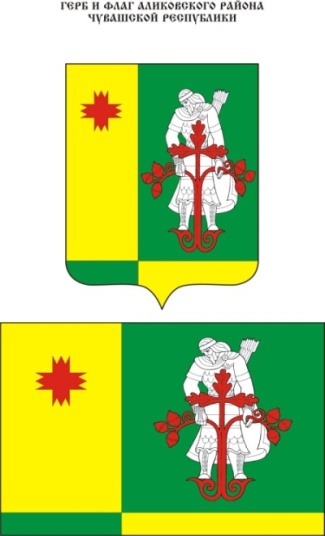 Муниципальная  газета Аликовского   района  Чувашской Республики  ________________________________________________________________Постановление администрации Аликовского района Чувашской Республики от 19.87.2021 г. № 752 «О проведении легкоатлетической эстафеты на призы районной газеты «Пурнăç çулĕпе» в память Героя Советского Союза М.Е. Ефимова»Легкоатлетическая эстафета на призы районной газеты «Пурнăç çулĕпе» проводится в память Героя Советского Союза М.Е. Ефимова, с целью формирования здорового образа жизни среди работников организаций, предприятий и учреждений района, среди жителей сельских поселений района, в рамках Спартакиады школьников и работников системы образования             2021-2022 учебного года, а также выявления сильнейших спортсменов для формирования сборной команды района администрация Аликовского района Чувашской Республики п о с т а н о в л я е т:Провести 28 августа 2021 года легкоатлетическую эстафету на призы районной газеты «Пурнăç çулĕпе», в память Героя Советского Союза М.Е. Ефимова.Утвердить:Смету расходов на проведение данного соревнования (Приложение №1).2.2. Положение на проведение данного соревнования (Приложение №2).   Контроль за исполнением настоящего постановления возложить на заместителя главы по социальным вопросам администрации Аликовского района – начальника отдела образования, социального развития, опеки и попечительства, молодежной политики, культуры и спорта администрации Аликовского района Павлова П.П.Глава администрацииАликовского района                                                                               А.Н. КуликовПриложение №1УТВЕРЖДЕНО постановлениемадминистрации Аликовского района		     от 19.08.2021г. №752 Сметарасходов на проведение легкоатлетической эстафетына призы районной газеты «Пурнăç çулĕпе» впамять Героя Советского Союза М.Е. Ефимова.1. Оплата судейской коллегии                         15 чел. * 200 руб. = 3000 руб.2. Приобретение медалей, грамот                                  .                  8000 руб.Всего: 11000 (одиннадцать тысяч) руб. 00 копеекСмету составил главный специалист-эксперт отдела образования, социального   развития, опеки и попечительства,  молодежной политики, культуры и спорта администрации Аликовского района                                      Алексеев В.В.Приложение №2УТВЕРЖДЕНО постановлениемадминистрации Аликовского района		от 20.08.2021г.    № 752ПОЛОЖЕНИЕо проведении легкоатлетической эстафеты на призы районной газеты «Пурнăç çулĕпе», памяти Героя Советского Союза М.Е. Ефимова 1. Цели и задачиСоревнования проводятся с целью популяризации бега как одного из самых эффективных и доступных средств укрепления здоровья, повышения мастерства спортсменов, отбора к предстоящему 4 сентября 2021 г. в г. Чебоксары республиканскому легкоатлетическому эстафетному пробегу газеты «Советская Чувашия», и дальнейшего укрепления дружественных спортивных связей между спортсменами района. Для команд общеобразовательных учреждений соревнования зачитываются в зачет Спартакиады школьников и в зачет Спартакиады работников образования 2021-2022 учебных годов.2. Место и время проведенияЛегкоатлетическая эстафета проводится 28 августа 2021 г., в селе Аликово Аликовского района Чувашской Республики, на стадионе МАУДО «ДЮСШ «Хĕлхем». Регистрация команд – участников эстафеты с 09 час. 00 мин. Торжественное открытие эстафеты в 10 час. 00 мин.3. Руководство организацией и проведением эстафетыОбщее руководство организацией и проведением легкоатлетической эстафеты осуществляет отдел образования, социального развития, опеки и попечительства. молодежной политики, культуры и спорта администрации Аликовского района.   Непосредственное проведение возлагается на главную судейскую коллегию. Главный судья соревнований - Громов К.В., главный секретарь – Леонтьев С.В.4. Участники и программа эстафетыКоманды соревнуются в следующих группах:1. Группа «Спортивные семьи».  Состав: папа, мама, ребенок до 7 лет:1 этап – мужчина 400 м, 2 этап – женщина 300 м, 3 этап – ребенок 100 м.Возраст ребенка определяется на день проведения соревнований. Группа «Спортивные семьи». Состав: папа, мама, ребенок с 8-14 лет.1 этап-мужчина 400м2 этап-женщина 200м3 этап-ребенок 200мВозраст ребенка определяется на день проведения соревнований. Каждое поселение представляет одну семью.2. Группа «Основные общеобразовательные школы и средняя группа средних общеобразовательных школ». Состав команды: 5 юноши и 5 девушки. Все этапы по 400 метров; участвуют учащиеся 8-9 классов.3. Группа «Старшая группа средних общеобразовательных школ». Состав команды: 5 юношей и 5 девушек. 1 этап -800 м, остальные по 400 метров; участвуют учащиеся   10-11 классов.4. Группа «Команда сельских поселений, предприятий, организаций и учреждений района»Состав команды 5 человек: 3 мужчины и 2 женщины. Все этапы по 400 м.5.Группа «Работники системы образования в зачет Спартакиады работников образования»Состав команды 5 человек: 3 юноши и 2 девушки.5. Определение победителейВ группах командное место определяется по показанному результату. Общее место средних школ определяется по сумме времени старших и средних групп. При равенстве во времени преимущество дается старшей группе.6. НаграждениеКоманды–победительницы и призеры эстафеты награждаются дипломами и медалями соответствующих степеней.7. Финансовые расходыФинансовые расходы – за счет командирующих организаций. Остальные расходы несет отдел образования, социального развития, опеки и попечительства, молодежной политики, культуры и спорта администрации Аликовского района, а также редакция районной газеты «Пурнăç çулĕпе».8. ЗаявкиЗаявки на участие в эстафете, заверенные врачом и руководителем командирующей организации подаются в день соревнований 28 августа 2021 г.  в судейскую коллегию. Команда, не представившая заявку для участия на соревнованиях, к соревнованиям не допускается. 9. Безопасность участников соревнования и зрителейЗа обеспечение безопасности участников и зрителей ответственность несут главная судейская коллегия, тренеры и преподаватели команд. Организаторы обеспечивают проведение соревнований с учетом соблюдения требований разрешительных актов, принятых в рамках борьбы с новой короновирусной инфекцией (COVID-19) на территории Чувашской Республики, а также методических рекомендаций Роспотребнадзора.Заявкана участие в легкоатлетической эстафете на призы районнойгазеты «Пурнăç çулĕпе», памяти Героя Советского Союза М.Е. Ефимоваот команды ______________________________Допущено ________ чел. 	Врач ____________/____________Представитель команды__________/__________Данное положение является официальным вызовом на соревнования.Постановление администрации Аликовского района Чувашской Республики от 20.08.2021 г. № 753 «Об утверждении Положения об организации и ведении гражданской обороны в Аликовском районе Чувашской Республики»В соответствии с Федеральным законом от 12 февраля 1998 года № 28-ФЗ «О гражданской обороне», Постановлением Правительства Российской Федерации от 26 ноября 2007 года № 804 «Об утверждении Положения о гражданской обороне в Российской Федерации», приказом МЧС России от 14 ноября 2008 года № 687 «Об утверждении Положения об организации и ведении гражданской обороны в муниципальных образованиях и организациях», приказом МЧС России от 24 декабря 2019 года № 776 «О внесении изменений в Положение об организации и ведении гражданской обороны в муниципальных образованиях и организациях, утвержденное приказом МЧС России от 14.11.2008 № 687», в целях организации всестороннего обеспечения мероприятий по гражданской обороне в Аликовском районе администрация Аликовского района Чувашской Республики п о с т а н о в л я е т: Утвердить прилагаемое Положение об организации и ведении гражданской обороны в Аликовском районе Чувашской Республики согласно приложению.Рекомендовать руководителям организаций и учреждений Аликовского района, независимо от их организационно-правовых форм, разработать и утвердить Положение об организации и ведении гражданской обороны в организации в соответствии с действующим законодательством. Признать утратившим силу постановление администрации Аликовского района Чувашской Республики от 01.02.2016 года № 59 «Об утверждении Порядка подготовки к ведению и ведения гражданской обороны в Аликовском районе Чувашской Республики». Контроль за исполнением настоящего постановления оставляю за собой.Постановление вступает в силу после его официального опубликования. Глава администрацииАликовского района                                                                                  А.Н. КуликовПриложение №1УТВЕРЖДЕНО постановлением администрации Аликовского района Чувашской Республики		      от 19.08.2021г.    № 753Положениеоб организации и ведении гражданской обороны в Аликовском районе Чувашской Республики1. Общие положения1.1. Настоящее Положение разработано в соответствии с Федеральным законом от 12 февраля 1998 года № 28-ФЗ «О гражданской обороне», Постановлением Правительства Российской Федерации от 26 ноября 2007 года № 804 «Об утверждении Положения о гражданской обороне в Российской Федерации», приказом МЧС России от 14 ноября 2008 года № 687 «Об утверждении Положения об организации и ведении гражданской обороны в муниципальных образованиях и организациях» и определяет организацию и основные направления подготовки к ведению и ведения гражданской обороны, а также основные мероприятия по гражданской обороне  на территории Аликовского района  Чувашской Республики (далее – Аликовский район).1.2. Гражданская оборона организуется и ведется на всей территории Аликовского района в соответствии с законами и иными нормативными правовыми актами Российской Федерации и Чувашской Республики, распорядительными документами главы администрации Аликовского района и настоящим Положением.1.3. Администрация Аликовского района и организации, находящиеся в пределах административных границ муниципального района (далее – организации) создают и содержат силы, средства, объекты гражданской обороны, запасы материально-технических, продовольственных, медицинских и иных средств, планируют и осуществляют мероприятия по гражданской обороне.1.2. В целях выполнения задач гражданской обороны, определенных Федеральным законом от 12.02.1998 № 28-ФЗ «О гражданской обороне», Положением о гражданской обороне в Российской Федерации, утвержденным постановлением Правительства Российской Федерации от 26.11.2007 № 804, обеспечение мероприятий по гражданской обороне и защите населения возлагается на главу администрации Аликовского района Чувашской Республики - руководителя гражданской обороны Аликовского района Чувашской Республики.2. Полномочия администрации Аликовского района в области гражданской 2.1. Администрация Аликовского района, самостоятельно в рамках своих полномочий и в пределах границ муниципального образования:- проводит мероприятия по гражданской обороне, разрабатывает и реализует план гражданской обороны и защиты населения;- проводит подготовку населения в области гражданской обороны;- создает и поддерживает в состоянии постоянной готовности к использованию системы оповещения населения об опасностях, возникающих при военных конфликтах или вследствие этих конфликтов, а также при чрезвычайных ситуациях природного и техногенного характера, защитные сооружения и другие объекты гражданской обороны;- проводит мероприятия по подготовке к эвакуации населения, материальных и культурных ценностей в безопасные районы;- проводит первоочередные мероприятия по поддержанию устойчивого функционирования организаций в военное время;- создает и содержит в целях гражданской обороны запасы продовольствия, медицинских средств индивидуальной защиты и иных средств;- обеспечивает своевременное оповещение населения, в том числе экстренное оповещение населения, об опасностях, возникающих при военных конфликтах или вследствие этих конфликтов, а также при чрезвычайных ситуациях природного и техногенного характера;- в пределах своих полномочий создает и поддерживает в состоянии готовности силы и средства гражданской обороны, необходимые для решения вопросов местного значения;- определяет перечень организаций, обеспечивающих выполнение мероприятий местного уровня по гражданской обороне.2.2. Глава администрации района в пределах своей компетенции:- осуществляет руководство гражданской обороной на территории Аликовского района, организует проведение мероприятий по гражданской обороне, разработку Плана гражданской обороны и защиты населения, разработку муниципальных программ в области гражданской обороны;- привлекает на договорной основе организации различных форм собственности для выполнения работ (поставок товаров и (или) оказания услуг) в целях обеспечения выполнения мероприятий гражданской обороны на территории Аликовского района в порядке, установленном законодательством;- обеспечивает согласованное функционирование и взаимодействие органов местного самоуправления и организаций при решении задач и (или) выполнении мероприятий гражданской обороны на территории Аликовского района;- утверждает (определяет) состав комиссий и коллегиальных органов, создаваемых в целях организации выполнения мероприятий по гражданской обороне, и порядок их деятельности;- принимает правовые акты в области организации и ведения гражданской обороны;- контролирует решение задач и выполнение мероприятий гражданской обороны на территории Аликовского района;- осуществляет иные полномочия в сфере руководства гражданской обороной в соответствии с законодательством Российской Федерации и Чувашской Республики.2.3. Организации, находящиеся на территории Аликовского района, в пределах своих полномочий и в порядке, установленном законодательством Российской Федерации, Чувашской Республики: - планируют и организуют проведение мероприятий по гражданской обороне;- проводят мероприятия по поддержанию своего устойчивого функционирования в военное время;- осуществляют подготовку своих работников в области гражданской обороны;- создают и содержат в целях гражданской обороны запасы материально-технических, продовольственных, медицинских и иных средств.3. Мероприятия по гражданской обороне3.1. Мероприятия по гражданской обороне в Аликовском районе осуществляются в соответствии с Конституцией Российской Федерации, Федеральными конституционными законами, федеральными законами, нормативными правовыми актами Президента Российской Федерации и Правительства Российской Федерации, нормативными правовыми актами МЧС России, законодательством Чувашской Республики и настоящим Положением.3.2. Администрация Аликовского района в целях решения задач в области гражданской обороны планирует и осуществляют следующие основные мероприятия:3.2.1. По подготовке населения в области гражданской обороны:- разработка с учетом особенностей Аликовского района и на основе примерных программ, утвержденных Кабинетом Министров Чувашской Республики, примерных программ подготовки работающего населения, должностных лиц и работников гражданской обороны, личного состава формирований и служб Аликовского района;- организация и подготовка населения Аликовского района способам защиты от опасностей, возникающих при военных конфликтах или вследствие этих конфликтов, а также при чрезвычайных ситуациях природного и техногенного характера;- подготовка личного состава формирований и служб Аликовского района;- проведение учений и тренировок по гражданской обороне;- организационно-методическое руководство и контроль за подготовкой работников, личного состава формирований и служб организаций, находящихся на территории Аликовского района;- создание, оснащение учебно-консультационных пунктов по гражданской обороне и организации их деятельности, а также обеспечение повышения квалификации должностных лиц и работников гражданской обороны администрации Аликовского района в образовательных учреждениях дополнительного профессионального образования, имеющих соответствующую лицензию;- пропаганда знаний в области гражданской обороны.3.2.2. По оповещению населения об опасностях, возникающих при военных конфликтах или вследствие этих конфликтов, а также при чрезвычайных ситуациях природного и техногенного характера:- создание и поддержание в состоянии постоянной готовности системы централизованного оповещения населения, осуществление ее реконструкции и модернизации;  - установка специализированных технических средств оповещения и информирования населения в местах массового пребывания людей;- комплексное использование средств единой сети электросвязи Российской Федерации, сетей и средств радио-, проводного и телевизионного вещания и других технических средств передачи информации;- сбор информации в области гражданской обороны и обмен ею.3.2.3. По эвакуации населения, материальных и культурных ценностей в безопасные районы: - организация планирования, подготовки и проведения мероприятий по эвакуации населения, материальных и культурных ценностей в безопасные районы из зон возможных опасностей, а также рассредоточение работников организаций, обеспечивающих выполнение мероприятий по гражданской обороне в зонах возможных опасностей; - подготовка безопасных районов для размещения населения, материальных и культурных ценностей, подлежащих эвакуации; - создание и организация деятельности эвакуационных органов, а также подготовка их личного состава.3.2.4. По предоставлению населению средств индивидуальной и коллективной защиты: - приспособление в мирное время и при переводе гражданской обороны с мирного на военное время заглубленных помещений и других сооружений подземного пространства для укрытия населения;- планирование и организация строительства недостающих защитных сооружений гражданской обороны в военное время; - обеспечение укрытия населения в защитных сооружениях гражданской обороны, заглубленных помещениях и других сооружениях подземного пространства;- накопление, хранение, освежение и использование по предназначению средств индивидуальной защиты;- обеспечение выдачи населению средств индивидуальной защиты и предоставления средств коллективной защиты в установленные сроки.3.2.5. По проведению мероприятий по световой маскировке и другим видам маскировки:- определение перечня объектов, подлежащих маскировке;- создание и поддержание в состоянии постоянной готовности к использованию по предназначению запасов материально-технических средств, необходимых для проведения мероприятий по световой и другим видам маскировки.3.2.6. По проведению аварийно-спасательных и других неотложных работ в случае возникновения опасностей для населения при военных конфликтах или вследствие этих конфликтов, а также при чрезвычайных ситуациях природного и техногенного характера и террористических актов:- создание, оснащение и подготовка необходимых сил и средств гражданской обороны и единой государственной системы предупреждения и ликвидации чрезвычайных ситуаций для проведения аварийно-спасательных и других неотложных работ, а также планирование их действий;- создание и поддержание в состоянии постоянной готовности к использованию по предназначению запасов материально-технических, продовольственных, медицинских и иных средств для всестороннего обеспечения аварийно-спасательных и других неотложных работ.3.2.7. По первоочередному жизнеобеспечению населения, пострадавшего при военных конфликтах или вследствие этих конфликтов, а также при чрезвычайных ситуациях природного и техногенного характера:- планирование и организация основных видов жизнеобеспечения населения;- создание и поддержание в состоянии постоянной готовности к использованию по предназначению запасов материально-технических, продовольственных, медицинских и иных средств;- нормированное снабжение населения продовольственными и непродовольственными товарами;- предоставление населению коммунально-бытовых и иных услуг;- проведение санитарно-гигиенических и противоэпидемических мероприятий среди пострадавшего населения;- осуществление эвакуации пострадавших в лечебные учреждения;- проведение лечебно-эвакуационных мероприятий;- развертывание необходимой лечебной базы в безопасном районе, организация ее энерго- и водоснабжения;- оказания населению первой помощи;- определение численности населения, оставшегося без жилья;- инвентаризация сохранившегося и оценка состояния поврежденного жилого фонда, определение возможности его использования для размещения пострадавшего населения;- размещение пострадавшего населения в домах отдыха, пансионатах и других оздоровительных учреждениях, временных жилищах (сборных домах, палатках, землянках и т.п.), а также подселение его на площади сохранившегося жилого фонда;- предоставление населению информационно-психологической поддержки.3.2.8. По борьбе с пожарами, возникшими при военных конфликтах или вследствие этих конфликтов:- создание и организация деятельности муниципальной пожарной охраны, организация ее подготовки в области гражданской обороны и взаимодействия с другими видами пожарной охраны; - организация тушения пожаров в районах проведения аварийно-спасательных и других неотложных работ и в организациях, отнесенных в установленном порядке к категориям по гражданской обороне, в военное время;3.2.9. По обнаружению и обозначению районов, подвергшихся радиоактивному, химическому, биологическому или иному заражению:- создание и обеспечение готовности сети наблюдения и лабораторного контроля гражданской обороны и защиты населения  - действующих специализированных учреждений, подразделений и служб федеральных органов исполнительной власти, органов государственной власти Чувашской Республики и организаций, осуществляющих функции наблюдения и контроля за радиационной, химической, биологической обстановкой на территории Аликовского района; - введение режимов радиационной защиты на территориях, подвергшихся радиоактивному загрязнению;- совершенствование методов и технических средств мониторинга за радиационной, химической, биологической обстановкой, в том числе за степенью зараженности (загрязнения) продовольствия и объектов окружающей среды радиоактивными, химическими и биологическими веществами.3.2.10. По санитарной обработке населения, обеззараживанию зданий и сооружений, специальной обработке техники и территорий:- заблаговременное создание запасов дезактивирующих, дегазирующих веществ и растворов;- создание и оснащение сил для проведения санитарной обработки населения, обеззараживания зданий и сооружений, специальной обработки техники и территорий, подготовка их в области гражданской обороны;- организация проведения мероприятий по санитарной обработке населения, обеззараживанию зданий и сооружений, специальной обработке техники и территорий.3.2.11. По восстановлению и поддержанию порядка в районах, пострадавших при военных конфликтах или вследствие этих конфликтов, а также при чрезвычайных ситуациях природного и техногенного характера и террористических акций:- восстановление и охрана общественного порядка, обеспечение безопасности дорожного движения на маршрутах выдвижения сил гражданской обороны и эвакуации населения;- обеспечение беспрепятственного передвижения сил гражданской обороны для проведения аварийно-спасательных и других неотложных работ;- осуществление пропускного режима и поддержание общественного порядка в очагах поражения;- усиление охраны объектов, подлежащих обязательной охране органами внутренних дел, имущества юридических и физических лиц по договорам, принятие мер по охране имущества, оставшегося без присмотра.3.2.12. По вопросам срочного восстановления функционирования необходимых коммунальных служб в военное время:- обеспечение готовности коммунальных служб к работе в условиях военного времени, разработка планов их действий;- создание запасов оборудования и запасных частей для ремонта поврежденных систем газо-, энерго- и водоснабжения;- создание и подготовка резерва мобильных средств для очистки, опреснения и транспортировки воды;- создание на водопроводных станциях необходимых запасов реагентов, реактивов, консервантов и дезинфицирующих средств;- создание запасов резервуаров и емкостей, сборно-разборных трубопроводов, мобильных резервных и автономных источников энергии, оборудования и технических средств для организации коммунального снабжения населения.3.2.13. По срочному захоронению трупов в военное время:- заблаговременное, в мирное время, определение мест возможных захоронений;- создание, подготовка и обеспечение готовности сил и средств гражданской обороны для обеспечения мероприятий по захоронению трупов, в том числе на базе специализированных ритуальных организаций;- оборудование мест погребения (захоронения) тел (останков) погибших;- организация работ по поиску тел, фиксированию мест их обнаружения, извлечению и первичной обработке погибших, опознанию и документированию, перевозке и захоронению погибших;- организация санитарно-эпидемиологического надзора. 3.2.14. По обеспечению устойчивости функционирования организаций, необходимых для выживания населения при военных конфликтах или вследствие этих конфликтов, а также при чрезвычайных ситуациях природного и техногенного характера:- создание и организация работы в мирное и военное время комиссии по повышению устойчивости функционирования объектов экономики;- рациональное размещение объектов экономики и инфраструктуры, а также средств производства в соответствии с требованиями строительных норм и правил осуществлении инженерно-технических мероприятий гражданской обороны; - планирование и проведение в угрожаемый период мероприятий по комплексной маскировке критически важных и потенциально опасных объектов;- разработка и проведение мероприятий, направленных на повышение надежности функционирования систем и источников энерго- и водоснабжения;- разработка и реализация в мирное и военное время инженерно-технических мероприятий гражданской обороны, в том числе в проектах строительства;- планирование, подготовка и проведение аварийно-спасательных и других неотложных работ на объектах экономики, продолжающих работу в военное время;- заблаговременное создание запасов материально-технических, продовольственных, медицинских и иных средств, необходимых для восстановления производственного процесса; - создание страхового фонда документации;- повышение эффективности защиты производственных фондов при воздействии на них современных средств поражения. 3.2.15. По вопросам обеспечения постоянной готовности сил и средств гражданской обороны:- создание и оснащение сил гражданской обороны современными техникой и оборудованием;- подготовка сил гражданской обороны к действиям, проведение учений и тренировок по гражданской обороне; - планирование действий сил гражданской обороны;- определение порядка взаимодействия и привлечения сил и средств гражданской обороны, а также всестороннее обеспечение их действий.4. Руководство и организационная структура гражданской обороны на территории Аликовского района Состав сил и средств гражданской обороны.4.1. Гражданская оборона в Аликовском районе организуется по территориально-производственному принципу.4.2. Руководство гражданской обороной на территории Аликовского района осуществляет глава администрации Аликовского района. Руководство гражданской обороной в организациях осуществляют их руководители.Глава администрации Аликовского  района несет персональную ответственность за организацию и проведение мероприятий по гражданской обороне и защите населения.4.3. Структурным подразделением, осуществляющим управление гражданской обороной в администрации Аликовском районе, является сектор специальных программ и по делам ГО и ЧС администрации Аликовского района  Чувашской Республики.4.4. Для планирования, подготовки и проведения эвакуационных мероприятий администрацией Аликовского района заблаговременно в мирное время создается эвакоприемная комиссия. Эвакоприемная комиссия Аликовского района возглавляется одним из заместителей главы администрации района. Деятельность  эвакоприемной комиссии регламентируется положением об эвакоприемной комиссии, утверждаемым соответствующим нормативным правовым актом, утверждаемой руководителем гражданской обороны. 4.5. Для решения задач в области гражданской обороны, реализуемых на территории Аликовского района, создаются силы гражданской обороны. В состав сил гражданской обороны Аликовского района входят спасательные службы, по обеспечению выполнения мероприятий по гражданской обороне. Решение о создании спасательных служб Аликовского района принимает глава администрации района, в организациях – руководители организаций.Вид и количество спасательных служб определяются на основании расчета объема и характера, выполняемых в соответствии с планами гражданской обороны и защиты населения (планами гражданской обороны) задач.Задачи, организация и функции спасательных служб определяются соответствующими положениями о спасательных службах.В состав спасательных служб Аликовского района входят органы управления, силы и средства гражданской обороны, предназначенные для проведения мероприятий по гражданской обороне, всестороннего обеспечения действий аварийно-спасательных формирований и выполнения других неотложных работ при военных конфликтах или вследствие этих конфликтов, а также при чрезвычайных ситуациях природного и техногенного характера.4.6. Аварийно-спасательные формирования – самостоятельные или входящие в состав спасательных служб структуры, предназначенные для проведения аварийно-спасательных работ, основу которых составляют подразделения, оснащенные специальной техникой, оборудованием, снаряжением, инструментами и материалами.4.7. Силы гражданской обороны в мирное время могут привлекаться для участия в мероприятиях по предупреждению и ликвидации чрезвычайных ситуаций природного и техногенного характера, а также ликвидации последствий, вызванных террористическими актами.Решение о привлечении в мирное время сил и средств гражданской обороны для ликвидации последствий чрезвычайных ситуаций на территории Аликовского района принимает глава администрации Аликовского района и руководители организаций в отношении созданных ими сил гражданской обороны.5. Подготовка к ведению и ведение гражданской обороны 5.1. Подготовка к ведению гражданской обороны заключается в заблаговременном выполнении мероприятий по подготовке к защите населения, материальных и культурных ценностей на территории Аликовского района от опасностей, возникающих при военных конфликтах или вследствие этих конфликтов, а также при чрезвычайных ситуациях природного и техногенного характера и осуществляется на основании годовых и перспективных планов, предусматривающих основные мероприятия по вопросам гражданской обороны, предупреждения и ликвидации чрезвычайных ситуаций  (далее – план основных мероприятий) Аликовского района.План основных мероприятий Аликовского района разрабатывается администрацией района и согласовывается с Главным управлением МЧС России по Чувашской Республики.Планирование основных мероприятий гражданкой обороны производится с учетом всесторонней оценки обстановки, которая может сложиться на территории Аликовского района в результате применения современных средств поражения, а также в результате возможных террористических актов и чрезвычайных ситуаций.5.2. Ведение гражданской обороны на муниципальном уровне осуществляется на основе плана гражданской обороны и защиты населения Аликовского района, а в организациях – на основе планов гражданской обороны. 5.3. В целях обеспечения организованного и планомерного осуществления мероприятий по гражданской обороне, и своевременного оповещения населения о прогнозируемых и возникших опасностях в военное время на территории Аликовского района организуется сбор и обмен информацией в области гражданской обороны (далее – информация).Сбор и обмен информацией осуществляются организациями, продолжающими работу в военное время. Порядок сбора и обмена информацией в области гражданской обороны, формы донесений и сроки их представления определяется главным управлением МЧС России по Чувашской Республики.6. Заключительные положения6.1. Финансирование мероприятий по гражданской обороне и защите населения осуществляется в соответствии с законодательством Российской Федерации.6.2. В соответствии с пунктом 3 статьи 18 Федерального закона от 12 февраля 1998 года № 28-ФЗ «О гражданской обороне» обеспечение мероприятий местного уровня по гражданской обороне, защите населения и территорий является расходным обязательством муниципального образования.6.3. Неисполнение должностными лицами и гражданами Российской Федерации норм и требований в области гражданской обороны влечет ответственность в соответствии с законодательством Российской Федерации.Постановление администрации Аликовского района Чувашской Республики от 24.08.2021 г. № 761 «О проведении акции «Помоги пойти учиться»»В целях реализации подпрограммы «Предупреждение детской беспризорности, безнадзорности и правонарушений несовершеннолетних» муниципальной программы Аликовского района Чувашской Республики «Обеспечение общественного порядка и противодействие преступности» за счет всех источников финансирования, в целях оказания помощи в подготовке детей к  школе,  администрация   Аликовского района Чувашской Республики п о с т а н о в л я е т:1. Провести с 19 августа по 04 сентября 2021 года акцию «Помоги пойти учиться».2. Утвердить:      	 - положение о проведении акции ««Помоги пойти учиться» (приложение №1); -смету расходов на проведение акции «Помоги пойти учиться» (приложение №2).3. Контроль за исполнением настоящего постановления возложить на заместителя главы администрации района по социальным вопросам – начальника отдела образования, социального развития, опеки и попечительства, молодежной политики, культуры и спорта администрации Аликовского района Павлова П.П.  Глава администрацииАликовского района                                                                       А.Н. КуликовПриложение №1к постановлению администрации Аликовского района от24.08.2021 г. №761 ПОЛОЖЕНИЕо проведении акции «Помоги пойти учиться»1.Общие положения.Акция «Помоги пойти учиться» (далее – Акция) проводится накануне учебного года для оказания помощи многодетным, неполным, малообеспеченным семьям. Настоящее положение об Акции определяет порядок организации и проведения акции «Помоги пойти учиться».2.Цели и задачи:2.1. Цель Акции:-оказание социальной помощи семьям, находящимся в трудной жизненной ситуации, при подготовке детей к новому учебному году.2.2. Задачи Акции:-формирование неравнодушного отношения к семьям, находящимся в трудной жизненной ситуации;-оказание адресной помощи в виде школьных принадлежностей, канцелярских предметов к новому учебному году семьям, находящимся в трудном финансовом положении;-воспитание чувства взаимопомощи и милосердия.3. Организаторы АкцииАдминистрация Аликовского района Чувашской Республики.Приложение №2к постановлению администрации Аликовского района от24.08.2021 г. №761 Смета расходовна проведение акции «Помоги пойти учиться»Место проведения: на дому          Дата проведения: с 19 августа по 04 сентября 2021 года           Расходы: на приобретение канцтоваров: 5000 руб.;Итого: 5000 (пять тысяч) рублей.Смету составила:главный специалист-эксперт по опеке и попечительствуадминистрации Аликовского района                                                     И.П. Ильина                                                                                      Постановление администрации Аликовского района Чувашской Республики от 25.08.2021 г. № 763 «О районном конкурсе «Лучший народный дружинник»»В соответствии с Федеральным законом «Об участии граждан в охране общественного порядка», Законом Чувашской Республики «О регулировании отдельных правоотношений, связанных с участием граждан в охране общественного порядка на территории Чувашской Республики» в целях стимулирования участия граждан в охране общественного порядка, повышения престижа деятельности народных дружин, администрация Аликовского района Чувашской Республики п о с т а н о в л я е т:1. Провести в августе 2021 года районный конкурс «Лучший народный дружинник».Утвердить:- Положение о районном конкурсе «Лучший народный дружинник (приложение №1);- состав оргкомитета районного конкурса «Лучший народный дружинник» (приложение №2);- смету расходов (приложение 3).3. Контроль за исполнением настоящего постановления возложить на заместителя главы администрации Аликовского района по социальным вопросам – начальника отдела образования, социального развития, опеки и попечительства, молодежной политики, культуры и спорта администрации Аликовского района Павлова П.П.Глава администрацииАликовского района                                                       А.Н. КуликовПриложение №1УТВЕРЖДЕНО постановлением администрацииАликовского района Чувашской Республики                                                                                                     от «25» августа 2021 г. № 763П О Л О Ж Е Н И Е о районном конкурсе «Лучший народный дружинник»I. Общие положения1.1. Настоящее Положение определяет порядок организации и проведения районного конкурса «Лучший народный дружинник» (далее– конкурс).1.2. Целями конкурса являются:выявление, изучение, обобщение и распространение передового опыта в организации деятельности народных дружин;определение лучших народных дружинников, добившихся высоких результатов в деятельности по охране общественного порядка;совершенствование знаний, умений и навыков народных дружинников по оказанию помощи органам внутренних дел (полиции) и иным правоохранительным органам в целях защиты жизни, здоровья, чести и достоинства человека, собственности, интересов общества и государства от преступных и иных противоправных посягательств, совершаемых в общественных местах;пропаганда участия граждан в охране общественного порядка, повышение престижа деятельности народных дружин.1.3. Организацию проведения конкурса осуществляют Администрация Аликовского района Чувашской Республики совместно с отделением полиции по Аликовскому району МО МВД России "Вурнарский" (по согласованию).1.4. К участию в конкурсе допускаются народные дружинники Аликовского района, изъявившие желание участвовать в конкурсе.1.5. Конкурс проводится ежегодно.II. Порядок подготовки конкурса2.1. Для организации и проведения конкурса постановлением администрации Аликовского района Чувашской Республики создается конкурсная комиссия по проведению районного конкурса «Лучший народный дружинник» (далее–комиссия), которая осуществляет свою деятельность в соответствии с настоящим Положением и утверждается ее состав.2.2. Комиссия в своей деятельности руководствуется Конституцией Российской Федерации, федеральными конституционными законами, федеральными законами и иными нормативными правовыми актами Российской Федерации, Конституцией Чувашской Республики, законами Чувашской Республики, иными нормативными правовыми актами Чувашской Республики, а также настоящим Положением.2.3. Комиссия образуется в составе председателя, заместителя председателя, секретаря и членов комиссии. В состав комиссии входят представители органов исполнительной власти Чувашской Республики, а также по согласованию представители иных государственных органов Чувашской Республики, органов внутренних дел (полиции) и иных правоохранительных органов, других территориальных органов федеральных органов исполнительной власти, общественных объединений.2.4. Основными задачами комиссии являются:объективная оценка народных дружинников;определение победителя и призеров конкурса.2.5. Комиссия для решения возложенных на нее задач осуществляет следующие функции:устанавливает сроки проведения конкурса; дает всестороннюю и объективную оценку участникам конкурса;осуществляет иные функции, установленные настоящим Положением.2.6. Заседания комиссии проводит председатель комиссии, а в его отсутствие–заместитель председателя комиссии.Заседание комиссии считается правомочным, если на нем присутствует более половины ее членов.Решения комиссии принимаются путем открытого голосования простым большинством голосов присутствующих на заседании членов комиссии. В случае равенства голосов решающим голосом обладает председательствующий на заседании комиссии.2.7. Принимаемые на заседаниях комиссии решения оформляются протоколами, которые подписываются председательствующим на заседании комиссии и секретарем комиссии в течение трех рабочих дней со дня проведения заседания комиссии.2.8. Секретарь комиссии:информирует участников конкурса о результатах прохождения испытаний (юридической подготовки, физической подготовки, подготовки по оказанию первой помощи), победителя и призеров конкурса о времени и месте награждения;ведет протоколы заседаний комиссии, в которых фиксирует ее решения и результаты голосования;осуществляет иные функции по обеспечению проведения конкурса.III. Порядок проведения конкурса3.1. В течение трех дней со дня принятия комиссией решения о проведении конкурса администрация Аликовского района размещает на сайте администрации в информационно-телекоммуникационной сети «Интернет» объявление о проведении конкурса, которое должно содержать следующие сведения:требование, предъявляемое к участникам конкурса в соответствии с пунктом 1.4 настоящего Положения;дата, место и время проведения конкурса;сведения об источнике подробной информации о конкурсе (телефон, факс, адрес электронной почты секретаря комиссии). 3.2. Народный дружинник, признанный лучшим народным дружинником Аликовского  района Чувашской Республики, претендующий на участие в конкурсе, в установленный комиссией срок приема документов представляет в комиссию заявку на участие в конкурсе по форме согласно приложению № 1 к настоящему Положению.К заявке на участие в конкурсе прилагаются следующие документы:заполненная и подписанная анкета участника конкурса по форме согласно приложению № 2 к настоящему Положению;личная фотография участника конкурса размером 35 × 45 мм;медицинское заключение о допуске к тренировочным мероприятиям и участию в спортивных соревнованиях;документы, подтверждающие признание народного дружинника победителем конкурса по определению лучшего народного дружинника, проведенного администрацией муниципального района (городского округа);согласие на обработку персональных данных участника конкурса по форме согласно приложению № 3 к настоящему Положению.Обработка персональных данных народных дружинников, претендующих на участие в конкурсе, осуществляется с учетом требований, установленных Федеральным законом «О персональных данных» и другими нормативными правовыми актами Российской Федерации, определяющими случаи и особенности обработки персональных данных.3.3. Конкурс проводится при наличии не менее двух участников конкурса.3.4. Оценка участников конкурса проводится на основании следующих критериев:юридическая подготовка (правовая основа деятельности народной дружины);физическая подготовка;подготовка по оказанию первой помощи.Каждый критерий оценивается комиссией по балльной шкале.Оценка юридической подготовки участников конкурса проводится на основе тестов, которые утверждаются комиссией и содержат вопросы на знание основ уголовного законодательства Российской Федерации и законодательства об административных правонарушениях, нормативных правовых актов, регламентирующих деятельность народных дружин, и практические задания по типовым ситуациям деятельности народного дружинника. За каждый правильный ответ участнику конкурса присваивается 1 балл.Физическая подготовка участников конкурса оценивается исходя из выполнения нормативов испытаний (тестов) Всероссийского физкультурно-спортивного комплекса «Готов к труду и обороне» (ГТО).Испытание по оказанию первой помощи предусматривает применение на практике знаний по оказанию первой помощи гражданам при несчастных случаях, травмах, отравлениях и других состояниях и заболеваниях, угрожающих их жизни и здоровью, до оказания им медицинской помощи с учетом перечня состояний, при которых оказывается первая помощь, и перечня мероприятий по оказанию первой помощи, утвержденных приказом Министерства здравоохранения и социального развития Российской Федерации от 04.05.2012 г. № 477 «Об утверждении перечня состояний, при которых оказывается первая помощь, и перечня мероприятий по оказанию первой помощи» (зарегистрирован в Министерстве юстиции Российской Федерации 16.05.2012 г., регистрационный № 24183). За каждое успешно выполненное задание участнику конкурса присваивается 1 балл.IV. Определение и награждение победителя и призеров конкурса4.1. Оценка участников конкурса по критериям, указанным в пункте 3.4 настоящего Положения, осуществляется комиссией.Результаты отражаются в личной карточке участника конкурса.Участникам конкурса, не прибывшим на одно из испытаний, выставляется ноль баллов по соответствующему критерию.Все результаты конкурса заносятся в сводную ведомость .4.2. Победителем конкурса признается участник конкурса, набравший наибольшее количество баллов. Участники конкурса, имеющие второй и третий результаты по количеству набранных баллов, признаются призерами конкурса.В случае равенства баллов победитель и призеры определяются открытым голосованием простым большинством голосов присутствующих на заседании членов комиссии.Решение комиссии оформляется протоколом, который подписывается председательствующим на заседании комиссии и секретарем комиссии в течение трех рабочих дней со дня подведения итогов конкурса.4.3. Победитель и призеры конкурса торжественно награждаются дипломами конкурса и поощряются ценными призами.4.4. Награждение победителя и призеров конкурса производится председателем комиссии, а в его отсутствие – заместителем председателя комиссии.Приложение №2УТВЕРЖДЕНпостановлением администрацииАликовского района Чувашской Республики                                                                                                     от «25» августа 2021 г. № 763Состав оргкомитетарайонного конкурса «Лучший народный дружинник»Павлов П.П.–заместитель главы администрации Аликовского района по социальным вопросам - начальник отдела образования, социального развития, опеки и попечительства, молодежной политики, культуры и спорта, председатель;Васильева С.И.–ведущий специалист-эксперт отдела образования, социального развития, опеки и попечительства, молодежной политики, культуры и спорта администрации Аликовского района;Андреев Е.А.–заместитель начальника ОП по Аликовскому району МО МВД РФ «Вурнарский», капитан полиции;Федорова Т.Ю.–и.о. главного врача БУ «Аликовская ЦРБ» Минздрава Чувашии.                                              Приложение № 3УТВЕРЖДЕНАпостановлением администрации Аликовского района Чувашской Республикиот «25» августа 2021 г. № 763Смета расходовна проведение районного конкурса Лучший народный дружинник»Место проведения: МАОУ ДО «ДЮСШ «Хелхем»Дата проведения: 30 августа 2021 годаРасходы:на приобретение ценных призов:1 шт.* 7 000 руб.=7 000 руб.1 шт.* 5 000 руб.=5 000 руб.1 шт.*4 000 руб.= 4 000 руб.5 шт.*1 800 руб.= 9 000 руб.2 шт.*3 974 руб. 50 коп. = 7 949 руб.Итого: 32 949 (Тридцать две тысячи девятьсот сорок девять) рублей 00 копеек.Смету составила:ведущий специалист–эксперт образования, социального развития, опеки и попечительства, молодежной политики, культуры и спорта администрации Аликовского района                                                           С.И. ВасильеваПостановление администрации Аликовского района Чувашской Республики от 30.08.2021 г. № 770 «О Порядке оповещения и информирования населения об опасностях, возникающих при военных конфликтах или вследствие этих конфликтов, а также при чрезвычайных ситуациях природного и техногенного характера»В соответствии с Федеральными законами от 21 декабря 1994 г. № 68-ФЗ «О защите населения и территорий от чрезвычайных ситуаций природного и техногенного характера», от 12 февраля 1998 г. № 28-ФЗ «О гражданской обороне», от 6 октября 2003 № 131-ФЗ «Об общих принципах организации местного самоуправления в Российской Федерации" и постановлением Правительства Российской Федерации от 30 декабря 2003 г. № 794 «О единой государственной системе предупреждения и ликвидации чрезвычайных ситуаций», а также в целях совершенствования системы оповещения и информирования населения Аликовского района Чувашской Республики администрация Аликовского района Чувашской Республики п о с т а н о в л я е т:Утвердить Положение о порядке оповещения и информирования населения Аликовского района об опасностях, возникающих при военных конфликтах или вследствие этих конфликтов, а также при чрезвычайных ситуациях природного и техногенного характера (Приложение 1).2. Администрации Аликовского района осуществлять мероприятия по реконструкции (модернизации) муниципальной автоматизированной системы централизованного оповещения (далее - МАСЦО).Техническое обслуживание МАСЦО осуществлять на основании договоров, заключаемых со специализированными организациями.3. Признать утратившим силу постановление администрации Аликовского района Чувашской Республики от 18.09.2019 № 1174 «О Порядке оповещения и информирования населения об опасностях, возникающих при военных конфликтах или вследствие этих конфликтов, при чрезвычайных ситуациях природного и техногенного характера». 4. Постановление вступает в силу после его официального опубликования. 5. Контроль за исполнением постановления оставляю за собой. Глава администрации Аликовского района                                                                  А.Н. КуликовПриложение № 1УТВЕРЖДЕН постановлением администрации Аликовского района Чувашской Республики   от «30» августа 2021  № 770Порядокоповещения и информирования населения об опасностях, возникающих при военных конфликтах  или  вследствие этих конфликтов, при чрезвычайных ситуациях природного и техногенного характера1. Общие положенияНастоящее Положение разработано в соответствии с Федеральными законами от 21 декабря 1994 г. № 68-ФЗ «О защите населения и территорий от чрезвычайных ситуаций природного и техногенного характера», от 12 февраля 1998 г. № 28-ФЗ «О гражданской обороне», от 6 октября 2003 № 131-ФЗ «Об общих принципах организации местного самоуправления в Российской Федерации", постановлением Правительства Российской Федерации от 30 декабря 2003 г. № 794 «О единой государственной системе предупреждения и ликвидации чрезвычайных ситуаций» и определяет алгоритм действий по оповещению и информированию населения Аликовского района Чувашской Республики об опасностях, возникающих при военных конфликтах или вследствие этих конфликтов, а также при чрезвычайных ситуациях природного и техногенного характера.2. Порядок оповещения и информирования населенияОповещение населения - это доведение до населения Аликовского района сигналов оповещения и экстренной информации об опасностях, возникающих при военных конфликтах или вследствие этих конфликтов, а также при угрозе возникновения или возникновении чрезвычайных ситуаций природного и техногенного характера (далее - ЧС), о правилах поведения населения и необходимости проведения мероприятий по защите.Оповещение является одним из важнейших мероприятий приведения органов управления Аликовского района в готовность и доведение в минимальные сроки сигналов и распоряжений:1) При военных конфликтах или вследствие этих конфликтов - об угрозе нападения противника;2) При ЧС:а) об угрозе и возникновении ЧС на территории Аликовского района;б) о приведении в различные режимы функционирования Аликовского районного звена территориальной подсистемы единой государственной системы предупреждения и ликвидации ЧС Чувашской Республики:режим повседневной деятельности;режим повышенной готовности;режим чрезвычайной ситуации.Оповещение на территории Аликовского района включает в себя:а) оповещение главы администрации Аликовского района, руководящего состава органов управления Аликовского района;б) оповещение глав администраций сельских поселений Аликовского района;в) оповещение специально подготовленных сил, предназначенных и выделяемых для предупреждения и ликвидации ЧС, сил гражданской обороны на территории Аликовского района;г) оповещение населения Аликовского района.Для своевременного и достоверного доведения до населения, должностных лиц, органов управления и сил гражданской обороны, созданных на территории Аликовского района, сигналов и информации об опасностях, возникающих при военных конфликтах или вследствие этих конфликтов, а также об угрозе возникновения или возникновении ЧС на территории Аликовского района в соответствии с принятой схемой управления создана муниципальная автоматизированная система централизованного оповещения (далее - система оповещения).Распоряжение на приведение в действие системы оповещения отдается главой администрации Аликовского района.Техническую реализацию отданных распоряжений на задействование системы оповещения осуществляет оперативный дежурный единой дежурно-диспетчерской службы Аликовского района.На основании распоряжения на задействование системы оповещения оперативный дежурный единой дежурно-диспетчерской службы Аликовского района производит запуск системы оповещения с использованием технических средств, заранее подготовленных формализованных команд:при военных конфликтах или вследствие этих конфликтов - об угрозе нападения противника;при ЧС - об угрозе и возникновении ЧС на территории Аликовского района.Основной способ оповещения населения - передача информации и сигналов оповещения по сетям и каналам связи с использованием:1) На территории Аликовского района:системы оповещения;телевизионного и радиовещания, в том числе с использованием каналов кабельного телевизионного вещания, коммерческих радиостанций;интернет-ресурсов;элементов комплексной системы экстренного оповещения населения, в зонах экстренного оповещения населения;элементов общероссийской комплексной системы информирования и оповещения населения;стационарных телефонов;системы оповещения и управление эвакуацией на местах с массовым пребыванием людей;пунктов уличного информирования и оповещения населения;пунктов информирования и оповещения населения в зданиях;громко говорящей связи автомобилей специального транспорта;2) На территории муниципальных образований сельских поселений Аликовского района:телевизионного вещания;интернет-ресурсов;стационарных телефонов;колоколов церквей;громкоговорящей связи;при подворном обходе; подручных средств (громкий бой).Передача информации и сигналов оповещения на территории Аликовского района может осуществляться как в автоматизированном, так и в неавтоматизированном режиме.Автоматизированный режим - основной режим, который обеспечивает циркулярное, групповое или выборочное доведение информации и сигналов оповещения до населения Аликовского района, а также органов управления, сил гражданской обороны и органов управления, сил Аликовского районного звена ТП РСЧС Чувашской Республики.В неавтоматизированном режиме доведение информации и сигналов оповещения до населения, органов управления, сил гражданской обороны и сил Аликовского районного звена ТП РСЧС Чувашской Республики осуществляется избирательно, выборочным подключением объектов оповещения на время передачи к сети связи общего пользования Российской Федерации.Информирование населения Аликовского района о ЧС - это доведение до населения через средства массовой информации и по иным каналам информации о прогнозируемых и возникших ЧС, принимаемых мерах по обеспечению безопасности населения и территорий, приемах и способах защиты, а также проведение пропаганды знаний в области гражданской обороны, защиты населения и территорий от ЧС, в том числе обеспечения безопасности людей на водных объектах, и обеспечения пожарной безопасности.Основанием для информирования населения Аликовского района через средства массовой информации о ЧС и пожарах является решение главы администрации Аликовского района, глав администраций сельских поселений Аликовского района, руководителей организаций о введении режима повышенной готовности или режима ЧС для соответствующих органов управления и сил Аликовского районного звена ТП РСЧС Чувашской Республики.Максимальный срок выполнения действия по организации информирования населения через средства массовой информации о ЧС и пожарах, в соответствии с требованиями приказа Министерства Российской Федерации по делам гражданской обороны, чрезвычайным ситуациям и ликвидации последствий стихийных бедствий от 29.06.2006 N 386 "Об утверждении Административного регламента Министерства Российской Федерации по делам гражданской обороны, чрезвычайным ситуациям и ликвидации последствий стихийных бедствий по исполнению государственной функции по организации информирования населения через средства массовой информации и по иным каналам о прогнозируемых и возникших чрезвычайных ситуациях и пожарах, мерах по обеспечению безопасности населения и территорий, приемах и способах защиты, а также пропаганде в области гражданской обороны, защиты населения и территорий от чрезвычайных ситуаций, обеспечения пожарной безопасности и безопасности людей на водных объектах":до 30 минут после введения для Аликовского районного звена ТП РСЧС Чувашской Республики режима повышенной готовности;до 20 минут после введения режима ЧС.Ответственными за организацию информирования населения района через средства массовой информации о ЧС и пожарах на муниципальном уровне являются:единая дежурно-диспетчерская служба Аликовского района;сектор специальных программ и по делам ГО ЧС администрации Аликовского района. Постановление администрации Аликовского района Чувашской Республики от 30.08.2021 г. № 772 «О внесении изменений муниципальную программу Аликовского района Чувашской Республики «Повышение безопасности жизнедеятельности населения и территорий Аликовского района Чувашской Республики» на 2019-2035 годы»В соответствии с решением собрания депутатов Аликовского района Чувашской Республики от 18.03.2021 №10 «О внесении изменений в решение Собрания депутатов Аликовского района Чувашской Республики от 10.12.2020 г. № 27 «О бюджете Аликовского района Чувашской Республики на 2021 год и на плановый период 2022-2023 годов», администрация Аликовского района Чувашской Республики                                               п о с т а н о в л я е т:1. Внести в муниципальную программу Аликовского района Чувашской Республики «Повышение безопасности жизнедеятельности населения и территорий Аликовского района Чувашской Республики» (далее - Муниципальная программа), утвержденная постановлением администрации Аликовского района от  11.12.2018 г. №1377 на 2015-2035 годы, следующие изменения:1.1. В паспорте Муниципальной программы позицию «Объемы финансирования Муниципальной программы с разбивкой по годам реализации программы» изложить в следующей редакции:1.2. Раздел III. «Обоснование объема финансовых ресурсов, необходимые для реализации Муниципальной программы» изложить в новой редакции:Расходы муниципальной программы формируются за счет средств консолидированного бюджета Аликовского района Чувашской Республики и средств внебюджетных источников.Распределение бюджетных ассигнований на реализацию муниципальной программы (подпрограмм) утверждается решением собрания депутатов Аликовского района о бюджете Аликовского района на очередной финансовый год и плановый период. Общий объем финансирования мероприятий муниципальной программы в 2019 - 2035 годах составляет  51769,02 тыс. рублей, в том числе за счет средств:консолидированного бюджета Аликовского района 41985,42   тыс. руб. (81,1%);внебюджетных источников – 0 руб. (0%).Прогнозируемый объем финансирования Муниципальной программы на  1 этапе  (2019 - 2025 годы) составляет 28039,09 тыс. рублей, в том числе:в 2019 году – 13188,23 тыс. рублей;в 2020 году – 2259,96   тыс. рублей;в 2021 году – 3251,2     тыс. рублей;в 2022 году – 2560,6     тыс. рублей;в 2023 году – 2033,1   тыс. рублей;в 2024 году – 2373,0     тыс. рублей;в 2025 году – 2373,0     тыс. рублей;из них средства:консолидированного бюджета Аликовского района  18255,42 тыс. руб. (65,1%), в том числе:в 2019 году – 3404,56   тыс. рублей;в 2020 году – 2259,96   тыс. рублей;в 2021 году – 3251,2     тыс. рублей;в 2022 году – 2560,6     тыс. рублей;в 2023 году – 2033,1     тыс. рублей;в 2024 году – 2373,0     тыс. рублей;в 2025 году – 2373,0     тыс. рублей;внебюджетных источников - 0 тыс. рублей (0 процента).На 2 этапе (2026 - 2030 годы) объем финансирования Муниципальной программы составит 11865 тыс. рублей, из них средства:консолидированного бюджета Аликовского района  – 11865 тыс. рублей (100 %);внебюджетных источников –0 тыс. рублей (0 %).На 3 этапе (2031 - 2035 годы) объем финансирования Муниципальной программы составит 11865  тыс. рублей, из них средства:консолидированного бюджета Аликовского района  – 11865  тыс. рублей (100 %);внебюджетных источников –0 тыс. рублей (0 %).1.3. Приложение  №2 «Ресурсное обеспечение и прогнозная (справочная) оценка расходов за счет всех источников финансирования реализации муниципальной программы Аликовского района Чувашской Республики «Повышение безопасности жизнедеятельности населения и территорий Аликовского района Чувашской Республики» изложить в новой редакции согласно приложению №1 к настоящему постановлению. 1.4. В приложении №3 к муниципальной программе Аликовского района Чувашской Республики «Повышение безопасности жизнедеятельности населения и территорий Аликовского района Чувашской Республики» Подпрограмма «Защита населения и территорий от чрезвычайных ситуаций природного и техногенного характера, обеспечение пожарной безопасности и безопасности населения на водных объектах на территории  Аликовского района Чувашской Республики» позицию «Объемы финансирования подпрограммы с разбивкой по годам реализации программы»,  изложить в следующей редакции: 1.5. Раздел IV «Обоснование объема финансовых ресурсов, необходимых для реализации подпрограммы в 2019 – 2025 годах» «Подпрограмма «Защита населения и территорий от чрезвычайных ситуаций природного и техногенного характера, обеспечение пожарной безопасности и безопасности населения на водных объектах на территории  Аликовского района Чувашской Республики» изложить в новой редакции:Общий объем финансирования подпрограммы в 2019-2035 годах за счет всех источников финансирования составляет 35198,95 тыс. рублей, в том числе за счет средств:средства консолидированного бюджета Аликовского района  - 35198,95  тыс. рублей, (100 процента);внебюджетных источников- 0  тыс. руб. (0%). Прогнозируемый объем финансирования подпрограммы на 1 этапе (2019-2025 годы) составит        12548,95  тыс. рублей, в том числе:в 2019 году – 1950,95     тыс. рублей;в 2020 году – 1524,0       тыс. рублей;в 2021 году – 2086,8       тыс. рублей;в 2022 году – 1303,6       тыс. рублей;в 2023 году – 1153,6       тыс. рублей;в 2024 году – 2265,0       тыс. рублей;в 2025 году – 2265,0       тыс. рублей;из них средства:средства консолидированного бюджета Аликовского района  -  12548,95   тыс. рублей, (100 процента), в том числе:в 2019 году – 1950,95     тыс. рублей;в 2020 году – 1524,0       тыс. рублей;в 2021 году – 2086,8       тыс. рублей;в 2022 году – 1303,6       тыс. рублей;в 2023 году – 1153,6       тыс. рублей;в 2024 году – 2265,0       тыс. рублей;в 2025 году – 2265,0       тыс. рублей;внебюджетных источников - 0 тыс. рублей (0 процента).На 2 этапе (2026-2030 годы) планируемый объем финансирования подпрограммы составит 11325,0 тыс. рублей, из них средства:средства консолидированного бюджета Аликовского района  - 11325,0 тыс. рублей, (100 процента), внебюджетных источников – 0 (0 %);На 3 (2031 - 2035 годы) этапе планируемый объем финансирования подпрограммы составит 11325,0 тыс. рублей, из них средства:средства консолидированного бюджета Аликовского района  - 11325,0 тыс. рублей, (100 процента), внебюджетных источников – 0 (0 %);Ресурсное обеспечение подпрограммы за счет всех источников финансирования приведено в приложении к настоящей подпрограмме.1.6. Приложение к подпрограмме «Защита населения и территорий от чрезвычайных ситуаций  природного и техногенного характера, обеспечение пожарной безопасности и безопасности населения на водных объектах на территории  Аликовского района Чувашской Республики» муниципальной программы Аликовского района  Чувашской Республики «Повышение безопасности жизнедеятельности  населения и территорий Аликовского района Чувашской Республики» за счет всех источников финансирования изложить в новой редакции согласно приложению №2 к настоящему постановлению.1.7.  В приложении №4 к муниципальной программе Аликовского района Чувашской Республики «Повышение безопасности жизнедеятельности населения и территорий Аликовского района Чувашской Республики» «Подпрограмма "Профилактика терроризма и экстремистской деятельности в Аликовском районе Чувашской Республике» позицию «Объемы финансирования подпрограммы с разбивкой по годам реализации» изложить в следующей редакции:1.8. Раздел IV «Обоснование объемов финансовых ресурсов, необходимые для реализации подпрограммы» «Профилактика терроризма и экстремистской деятельности в Аликовском районе Чувашской Республике» изложить в новой редакции: Общий объем финансирования подпрограммы в 2019-2035 годах за счет всех источников финансирования составляет 10654,87 тыс. рублей, в том числе за счет средств:средства консолидированного бюджета Аликовского района  -  871,2 тыс. рублей  (8,2 %);внебюджетных источников - 0 тыс. руб. (0%). Прогнозируемый объем финансирования подпрограммы на 1 этапе  (2019-2025 годы) составит 10574,87 тыс. рублей, в том числев 2019 году – 10528,87  тыс. рублей;в 2020 году – 5,0   тыс. рублей;в 2021 году – 17,0 тыс. рублей;в 2022 году – 4,0   тыс. рублей;в 2023 году – 4,0   тыс. рублей;в 2024 году – 8,0   тыс. рублей;в 2025 году – 8,0   тыс. рублей;из них средства:средства консолидированного бюджета Аликовского района  - 791,27 тыс. рублей, (7,4 %), в том числе:в 2019 году – 745,2  тыс. рублей;в 2020 году – 5,0   тыс. рублей;в 2021 году – 17,0  тыс. рублей;в 2022 году – 4,0   тыс. рублей;в 2023 году – 4,0   тыс. рублей;в 2024 году – 8,0   тыс. рублей;в 2025 году – 8,0   тыс. рублей;внебюджетных источников - 0 тыс. рублей (0 процента).На 2 этапе (2026-2030 годы) планируемый объем финансирования подпрограммы составит 40,0 тыс. рублей, из них средства:средства консолидированного бюджета Аликовского района  - 40,0 тыс. рублей, (100 процента), внебюджетных источников – 0 (0 %);На 3 (2031 - 2035 годы) этапе планируемый объем финансирования подпрограммы составит 40,0 тыс. рублей, из них средства:средства консолидированного бюджета Аликовского района  - 40,0  тыс. рублей, (100 процента), внебюджетных источников – 0 (0 %);Ресурсное обеспечение подпрограммы за счет всех источников финансирования приведено в приложении к настоящей подпрограмме.1.9. Приложение к подпрограмме "Профилактика терроризма и экстремистской деятельности в Аликовском районе Чувашской Республики" муниципальной программы Аликовского района Чувашской Республики «Повышение безопасности жизнедеятельности населения и территорий Аликовского района Чувашской Республики» за счет всех источников финансирования изложить в новой редакции согласно приложению №3 к настоящему постановлению.1.10. Раздел IV. «Обоснование объема финансовых ресурсов, необходимых для реализации подпрограммы» «Подпрограмма "Построение (развитие) аппаратно-программного комплекса "Безопасный город" на территории Аликовского района Чувашской Республики" изложить в новой редакции:Общий объем финансирования подпрограммы в 2019-2035 годах за счет всех источников финансирования составляет   27668,9  тыс. рублей, в том числе за счет средств:средства консолидированного бюджета Аликовского района  - 27668,9 тыс. рублей, (100 %);внебюджетных источников- 0 тыс. руб. (0%). Прогнозируемый объем финансирования подпрограммы на 1 этапе (2019-2025 годы) составит  12548,95 тыс. рублей, в том числев 2019 году – 1950,95  тыс. рублей;в 2020 году – 1524,0    тыс. рублей;в 2021 году – 2086,8    тыс. рублей;в 2022 году – 1303,6    тыс. рублей;в 2023 году – 1153,6    тыс. рублей;в 2024 году – 2265,0  тыс. рублей;в 2025 году – 2265,0  тыс. рублей;из них средства:средства консолидированного бюджета Аликовского района  - 12548,95  тыс. рублей, (100 %), в том числе:в 2019 году – 1950,95  тыс. рублей;в 2020 году – 1524,00  тыс. рублей;в 2021 году – 2086,8    тыс. рублей;в 2022 году – 1303,6    тыс. рублей;в 2023 году – 1153,6    тыс. рублей;в 2024 году – 2265,0    тыс. рублей;в 2025 году – 2265,0    тыс. рублей;внебюджетных источников - 0 тыс. рублей (0 процента).На 2 этапе (2026-2030 годы) планируемый объем финансирования подпрограммы составит 7560,0 тыс. рублей, из них средства:средства консолидированного бюджета Аликовского района  - 7560,0 тыс. рублей, (100 %), внебюджетных источников – 0 (0 %).На 3 (2031 - 2035 годы) этапе планируемый объем финансирования подпрограммы составит 7560,0 тыс. рублей, из них средства:средства консолидированного бюджета Аликовского района  - 7560,0 тыс. рублей, (100 %), внебюджетных источников – 0 (0 %).Объем бюджетных ассигнований утончается ежегодно при формировании консолидированного бюджета Аликовского района Чувашской Республики на очередной финансовый год и плановый период.Ресурсное обеспечение подпрограммы за счет всех источников финансирования приведено в приложении к настоящей подпрограмме.1.11. Приложение к подпрограмме "Построение (развитие) аппаратно-программного комплекса "Безопасный город" на территории Аликовского района Чувашской Республики" муниципальной программе Аликовского района Чувашской Республики "Повышение безопасности жизнедеятельности населения и территорий Аликовского района Чувашской Республики" за счет всех источников финансирования изложить в новой редакции согласно приложению №4 к настоящему постановлению.2.Организация работы по добровольной сдаче на возмездной (компенсационной) основе органам внутренних дел незарегистрированных предметов вооружения, боеприпасов отразить в программе «Обеспечение общественного порядка и противодействие преступности».3.Настоящее постановление вступает в силу после официального опубликования.Глава администрации Аликовского района                                                                                         А.Н. КуликовПриложение №1 к постановлению администрации Аликовского района Чувашской Республики от 30.08.2021 г.    № 772Приложение № 2к муниципальной программе Аликовского района Чувашской Республики «Повышение безопасностижизнедеятельности населения и территорий Аликовского района Чувашской Республики» Ресурсное обеспечение и прогнозная (справочная) оценка расходов за счет всех источников финансирования реализации муниципальной программы Аликовского района Чувашской Республики «Повышение безопасности жизнедеятельности населения и территорий Аликовского района Чувашской Республики» * Мероприятия, указанные в Ресурсном обеспечении, реализуются по согласованию с исполнителями (соисполнителями)Приложение №2 к постановлению администрации Аликовского района Чувашской Республики от 05.08.2021 г.    № 772Приложение к подпрограмме Защита населения и территорий от чрезвычайных ситуаций природного и техногенного характера, обеспечение пожарной безопасности и безопасности населения на водных объектах на территории  Аликовского района Чувашской Республики»муниципальной программы Аликовского района  Чувашской Республики «Повышение безопасности жизнедеятельности  населения и территорий Аликовского района Чувашской Республики» Ресурсное обеспечениереализации подпрограммы «Защита населения и территорий от чрезвычайных ситуаций природного и техногенного характера, обеспечение пожарной безопасности и безопасности населения на водных объектах  на территории  Аликовского района Чувашской Республики» муниципальной программы Аликовского района Чувашской Республики «Повышение безопасности жизнедеятельности  населения и территорий Аликовского района Чувашской Республики» за счет всех источников финансирования	Приложение №3 к постановлению администрации Аликовского района Чувашской Республики от 30.08.2021 г.    № 772  Приложение к подпрограмме "Профилактика терроризма и экстремистской деятельности в Аликовском районе Чувашской Республики" муниципальной программы Аликовского района Чувашской Республики"Повышение безопасности жизнедеятельности населенияи территорий Аликовского района Чувашской Республики"Ресурсное обеспечениереализации подпрограммы «Профилактика терроризма и экстремисткой деятельности в Аликовском районе Чувашской Республики районе» муниципальной программы Аликовского района Чувашской Республики "Повышение безопасности жизнедеятельности населения и территорий Аликовского района Чувашской Республики" за счет всех источников финансированияПриложение №4 к постановлению администрации Аликовского района Чувашской Республики от 30.08.2021 г.    № 772Приложение к подпрограмме "Построение
(развитие) аппаратно-программного комплекса "Безопасный город"
на территории Аликовского района Чувашской Республики"
муниципальной программе Аликовского района Чувашской Республики "Повышение безопасности
жизнедеятельности населения и территорий Аликовского района Чувашской Республики"Ресурсное обеспечение
реализации подпрограммы "Построение (развитие) аппаратно-программного комплекса "Безопасный город" на территории Аликовского района Чувашской Республики" за счет всех источников финансированияПостановление администрации Аликовского района Чувашской Республики от 30.08.2021 г. № 773 «О внесении изменений в Положение об организации питания обучающихся в муниципальных общеобразовательных учреждениях Аликовского района»Администрация Аликовского района Чувашской Республики п о с т а н о в л я е т:1. Внести в Положение об организации питания обучающихся в муниципальных общеобразовательных учреждениях Аликовского района Чувашской Республики, утвержденное постановлением администрации Аликовского района Чувашской Республики от 08.04.2020 г.  № 385 «Об утверждении Положения об организации питания обучающихся в муниципальных общеобразовательных учреждениях Аликовского района» следующие изменения: 1.1. Абзац 2 раздела 4 «Организация питания, предоставляемого на льготной основе» изложить в следующей редакции:«-детям из многодетных семей с 3 и более несовершеннолетними детьми, не являющихся малообеспеченными;».1.2. Раздел 5 «Организация питания, предоставляемого на бесплатной основе» дополнить пунктом следующего содержания:«5.10. Бесплатное горячее питание детей из многодетных малоимущих семей, обучающихся по образовательным программам основного общего и среднего общего образования в муниципальных образовательных организациях, осуществляется на условиях софинансирования расходных обязательств в соответствии Правилами предоставления субсидий из республиканского бюджета Чувашской Республики бюджетам муниципальных районов и бюджетам городских округов на дополнительное финансовое обеспечение мероприятий по организации бесплатного горячего питания детей из многодетных малоимущих семей, обучающихся по образовательным программам основного общего и среднего общего образования в муниципальных образовательных организациях, утвержденными постановлением  Кабинета  Министров  Чувашской  Республики  от  25.08.2021 г. № 400 «О внесении изменений в государственную программу Чувашской Республики «Развитие образования».1.3. Пункт 5.10. раздела 5 «Организация питания, предоставляемого на бесплатной основе» считать пунктом 5.11. данного раздела.  2. Утвердить форму заявления для организации льготного и бесплатного питания, предоставляемого за счет средств бюджета Аликовского района (приложение № 1 к настоящему постановлению). 3. Настоящее постановление вступает в силу с момента подписания и распространяется на правоотношения, возникающие с 1 сентября 2021 года.4. Контроль за исполнением настоящего постановления возложить на заместителя главы администрации района по социальным вопросам–начальника отдела образования, социального развития, опеки и попечительства, молодежной политики, культуры и спорта администрации Аликовского района П.П. Павлова.Глава администрации Аликовского   района                                                                   А.Н. КуликовПриложение № 1 к постановлению администрации Аликовского района № 773 от 30.08.2021 г.Форма заявления для организации льготного и бесплатного питания, предоставляемого за счет средств бюджета Аликовского районаДиректору __________________(наименование ОУ)____________________________________________________________                                                                                               (ФИО руководителя) ______________________________                                                                                                                    (ФИО одного из родителей)проживающего по адресу:__________________________________________________________________                              Тел: ________________________Заявление. В соответствии с постановлением администрации Аликовского района от 08.04.2020 года № 385 «Об утверждении положения об организации питания обучающихся в муниципальных общеобразовательных учреждениях Аликовского района» прошу организовать льготное (бесплатное) питание для моих детей _______________________________________________________________________________________________________________________________________________________________________________________________________________________________________ в связи с тем, что семья является многодетной (семья состоит на учете в КДН и ЗП при администрации Аликовского района как неблагополучная, ребенок имеет статус «ребенок с ОВЗ»).К заявлению прилагаю следующие документы:1. ______________________2. ______________________3. ______________________4. ______________________Дата __________                                                 Подпись _____________/_________________Постановление администрации Аликовского района Чувашской Республики от 31.08.2021 г. № 785 «О проведении торгов (открытого аукциона)»В соответствии со статьями 39.11 и 39.12 Земельного кодекса Российской Федерации администрация Аликовского района Чувашской Республики п о с т а н о в л я е т:1.	 Провести открытый аукцион по продаже земельного участка из земель населенных пунктов с кадастровым номером 21:07:142103:358; адрес (описание местоположения): Чувашская Республика–Чувашия, р-н Аликовский, с/пос. Аликовское, с. Аликово, ул. Гагарина; с видом разрешенного использования «ведение огородничества», общей площадью 494 кв.м. Начальную цену предмета аукциона по продаже земельного участка определить на основании рыночной стоимости такого земельного участка, установленная в соответствии с Федеральным законом от 29 июля 1998 года N 135-ФЗ "Об оценочной деятельности в Российской Федерации".2.	 Провести открытый аукцион по продаже земельного участка из земель населенных пунктов с кадастровым номером 21:07:142119:67; адрес (описание местоположения): местоположение установлено относительно ориентира, расположенного в границах участка. Почтовый адрес ориентира: Чувашская Республика–Чувашия, р-н Аликовский, с/пос. Аликовское, с. Аликово, земельный участок расположен в западной части кадастрового квартала 21:07:142119, ул. Чапаева; с видом разрешенного использования «для огородничества», общей площадью 357 кв.м. Начальную цену предмета аукциона по продаже земельного участка определить на основании рыночной стоимости такого земельного участка, установленная в соответствии с Федеральным законом от 29 июля 1998 года N 135-ФЗ "Об оценочной деятельности в Российской Федерации".3.	 Провести открытый аукцион по продаже земельного участка из земель сельскохозяйственного назначения с кадастровым номером 21:07:141101:47; адрес (описание местоположения): местоположение установлено относительно ориентира, расположенного в границах участка. Почтовый адрес ориентира: Чувашская Республика- Чувашия, р-н Аликовский, с/пос. Аликовское; с видом разрешенного использования «для ведения личного подсобного хозяйства», общей площадью 1000 кв.м. Начальную цену предмета аукциона по продаже земельного участка определить на основании рыночной стоимости такого земельного участка, установленная в соответствии с Федеральным законом от 29 июля 1998 года N 135-ФЗ "Об оценочной деятельности в Российской Федерации".4.	Провести открытый аукцион по продаже земельного участка из земель населенных пунктов с кадастровым номером 21:07:291002:188; адрес (описание местоположения): Чувашская Республика–Чувашия, р-н Аликовский, с/пос. Ефремкасинское, дер. Ефремкасы, ул. Садовая; с видом разрешенного использования «для сельскохозяйственного производства», общей площадью 5200 кв.м. Начальную цену предмета аукциона по продаже земельного участка определить на основании рыночной стоимости такого земельного участка, установленная в соответствии с Федеральным законом от 29 июля 1998 года N 135-ФЗ "Об оценочной деятельности в Российской Федерации".5.	Провести открытый аукцион по продаже земельного участка из земель сельскохозяйственного назначения с кадастровым номером 21:07:210205:243; адрес (описание местоположения): Чувашская Республика-Чувашия, р-н Аликовский, с/пос. Илгышевское; с видом разрешенного использования «сельскохозяйственное использование», общей площадью 7350 кв.м. Начальную цену предмета аукциона по продаже земельного участка определить на основании рыночной стоимости такого земельного участка, установленная в соответствии с Федеральным законом от 29 июля 1998 года N 135-ФЗ "Об оценочной деятельности в Российской Федерации".6.	Провести открытый аукцион по продаже земельного участка из земель сельскохозяйственного назначения с кадастровым номером 21:07:210901:526; адрес (описание местоположения): Чувашская Республика–Чувашия, р-н Аликовский, с/пос. Илгышевское; с видом разрешенного использования «сельскохозяйственное использование», общей площадью 241311 кв.м. Начальную цену предмета аукциона по продаже земельного участка определить на основании рыночной стоимости такого земельного участка, установленная в соответствии с Федеральным законом от 29 июля 1998 года N 135-ФЗ "Об оценочной деятельности в Российской Федерации".7.	Провести открытый аукцион по продаже земельного участка из земель сельскохозяйственного назначения с кадастровым номером 21:07:000000:3391; адрес (описание местоположения): Чувашская Республика–Чувашия, р-н Аликовский, с/пос. Илгышевское; с видом разрешенного использования «сельскохозяйственное использование», общей площадью 1591 кв.м. Начальную цену предмета аукциона по продаже земельного участка определить на основании рыночной стоимости такого земельного участка, установленная в соответствии с Федеральным законом от 29 июля 1998 года N 135-ФЗ "Об оценочной деятельности в Российской Федерации".8.	Провести открытый аукцион по продаже земельного участка из земель сельскохозяйственного назначения с кадастровым номером 21:07:171701:257; адрес (описание местоположения): Чувашская Республика–Чувашия, р-н Аликовский, с/пос. Крымзарайкинское; с видом разрешенного использования «сельскохозяйственное производство», общей площадью 11118 кв.м. Начальную цену предмета аукциона по продаже земельного участка определить на основании рыночной стоимости такого земельного участка, установленная в соответствии с Федеральным законом от 29 июля 1998 года N 135-ФЗ "Об оценочной деятельности в Российской Федерации".9.	Провести открытый аукцион по продаже земельного участка из земель сельскохозяйственного назначения с кадастровым номером 21:07:171204:156; адрес (описание местоположения): Чувашская Республика–Чувашия, р-н Аликовский, с/пос. Крымзарайкинское; с видом разрешенного использования «для сельскохозяйственного производства», общей площадью 9668 кв.м. Начальную цену предмета аукциона по продаже земельного участка определить на основании рыночной стоимости такого земельного участка, установленная в соответствии с Федеральным законом от 29 июля 1998 года N 135-ФЗ "Об оценочной деятельности в Российской Федерации".10. Провести открытый аукцион по продаже земельного участка из земель сельскохозяйственного назначения с кадастровым номером 21:07:190402:264; адрес (описание местоположения): Чувашская Республика–Чувашия, р-н Аликовский, с/пос. Питишевское; с видом разрешенного использования «животноводство», общей площадью 2848 кв.м. Начальную цену предмета аукциона по продаже земельного участка определить на основании рыночной стоимости такого земельного участка, установленная в соответствии с Федеральным законом от 29 июля 1998 года N 135-ФЗ "Об оценочной деятельности в Российской Федерации"11.	Провести открытый аукцион по продаже земельного участка из земель сельскохозяйственного назначения с кадастровым номером 21:07:000000:3392; адрес (описание местоположения): Чувашская Республика–Чувашия, р-н Аликовский, с/пос. Питишевское, с видом разрешенного использования «животноводство», общей площадью 12732 кв.м. Начальную цену предмета аукциона по продаже земельного участка определить на основании рыночной стоимости такого земельного участка, установленная в соответствии с Федеральным законом от 29 июля 1998 года N 135-ФЗ "Об оценочной деятельности в Российской Федерации".12.	Провести открытый аукцион по продаже земельного участка из земель сельскохозяйственного назначения с кадастровым номером 21:07:000000:3389; адрес (описание местоположения): Чувашская Республика–Чувашия, р-н Аликовский, с/пос. Раскильдинское; с видом разрешенного использования «сельскохозяйственное использование», общей площадью 12390 кв.м. Начальную цену предмета аукциона по продаже земельного участка определить на основании рыночной стоимости такого земельного участка, установленная в соответствии с Федеральным законом от 29 июля 1998 года N 135-ФЗ "Об оценочной деятельности в Российской Федерации".13. Провести открытый аукцион по продаже земельного участка из земель населенных  пунктов с кадастровым номером 21:07:080706:249; адрес (описание местоположения):   Чувашская Республика–Чувашия, р-н Аликовский, с/пос. Таутовское, дер. Ходяково, ул. Набережная; с видом разрешенного использования «для ведения личного подсобного хозяйства», общей площадью 1002 кв.м. Начальную цену предмета аукциона по продаже земельного участка определить на основании рыночной стоимости такого земельного участка, установленная в соответствии с Федеральным законом от 29 июля 1998 года N 135-ФЗ "Об оценочной деятельности в Российской Федерации".14.	Провести открытый аукцион по продаже земельного участка из земель сельскохозяйственного назначения с кадастровым номером 21:07:050801:9; адрес (описание местоположения): местоположение установлено относительно ориентира, расположенного в границах участках. Почтовый адрес ориентира: Чувашская Республика–Чувашия, р-н Аликовский, с/пос. Шумшевашское; с видом разрешенного использования «для ведения личного подсобного хозяйства», общей площадью 7000 кв.м. Начальную цену предмета аукциона по продаже земельного участка определить на основании рыночной стоимости такого земельного участка, установленная в соответствии с Федеральным законом от 29 июля 1998 года N 135-ФЗ "Об оценочной деятельности в Российской Федерации".15.	Провести открытый аукцион по продаже земельного участка из земель сельскохозяйственного назначения с кадастровым номером 21:07:261501:167; адрес (описание местоположения): Чувашская Республика–Чувашия, р-н Аликовский, с/пос. Яндобинское; с видом разрешенного использования «скотоводство», общей площадью 7073 кв.м. Начальную цену предмета аукциона по продаже земельного участка определить на основании рыночной стоимости такого земельного участка, установленная в соответствии с Федеральным законом от 29 июля 1998 года N 135-ФЗ "Об оценочной деятельности в Российской Федерации".16.	Провести открытый аукцион по продаже земельного участка из земель сельскохозяйственного назначения с кадастровым номером 21:07:261501:166; адрес (описание местоположения): Чувашская Республика–Чувашия, р-н Аликовский, с/пос. Яндобинское; с видом разрешенного использования «сельскохозяйственное использование», общей площадью 2638 кв.м. Начальную цену предмета аукциона на право договора аренды земельного участка определить на основании рыночной стоимости такого земельного участка, установленная в соответствии с Федеральным законом от 29 июля 1998 года N 135-ФЗ "Об оценочной деятельности в Российской Федерации".17.	Утвердить:17.1.	Извещение о проведении открытого аукциона по продаже земельных участков   согласно приложению №1 к настоящему постановлению. 17.2.	Форму заявки на участие в аукционе по продаже земельного участка согласно приложению №2 к настоящему постановлению;17.3.	Проект договора купли-продажи земельного участка согласно приложению № 3 к настоящему постановлению;17.4.	Утвердить аукционную комиссию по организации и проведении торгов (аукционов) по продаже земельных участков гражданам и юридическим лицам в составе комиссии: Председатель аукционной комиссии:Никитина Л.М. - первый заместитель главы администрации Аликовского района, начальник управления экономики, сельского хозяйства и экологии администрации Аликовского района;Заместитель председателя аукционной комиссии:Майорова М.В. - главный специалист-эксперт отдела экономики, земельных и имущественных отношений администрации Аликовского района;Секретарь аукционной комиссии: Яковлева Т.А – ведущий специалист-эксперт отдела экономики, земельных и имущественных отношений администрации Аликовского района;Члены аукционной комиссии:Воинова В. Ф – ведущий специалист-эксперт отдела экономики, земельных и имущественных отношений администрации Аликовского района;Прохоров А.И.– начальник отдела сельского хозяйства и экологии администрации Аликовского района; Яскова Л.Н. –  ведущий специалист-эксперт отдела строительства, ЖКХ, дорожного хозяйства, транспорта и связи администрации Аликовского района.18.	 Извещение, проект договора, форму заявки для проведения открытого аукциона по продаже земельных участков разместить на официальном сайте http://torgi.gov.ru/ и в печатном издании администрации Аликовского района Чувашской Республики «Аликовский вестник».19.	 Контроль за исполнением настоящего постановления оставляю за собой.Глава администрации Аликовского района                                                                              А.Н. КуликовУтвержден постановлением администрации Аликовского районаот 31.08.2021 года № 785ИЗВЕЩЕНИЕ О ПРОВЕДЕНИИ ОТКРЫТОГО АУКЦИОНА ПО ПРОДАЖЕ  ЗЕМЕЛЬНОГО УЧАСТКААдминистрация Аликовского района Чувашской Республики сообщает о проведении открытого аукциона на право заключения договоров аренды земельных участков.Основание проведения аукциона: постановление администрации Аликовского района Чувашской Республики от 31.08.2021 года № 785 «О проведении торгов (открытого аукциона)».Уполномоченный орган:  Администрация Аликовского района Чувашской Республики на основании ст.3.3 Федерального закона от 25.10.2001 № 137-ФЗ «О введении в действие Земельного кодекса Российской Федерации».Форма аукциона: открытый  аукционПорядок определения победителя аукциона: победителем аукциона признается лицо,   предложившее в ходе аукциона наибольший размер арендной платы за земельный участок.  Форма подачи предложений о цене: открыто в ходе аукционаДата начало приема заявок на участие в аукционе: 21 сентября 2021 годаДата окончание приема заявок: 20 октября 2021 года          Место и время приема заявок на участие в аукционе: по рабочим дням с 8.00 до 12.00 и с 13.00 до 17.00 часов по адресу: 429250, Чувашская Республика, Аликовский район,                   с. Аликово, ул. Октябрьская, д. 21, каб.3.(здание администрации).       Дата, время и место определения участников аукциона: 21 октября 2021 в 11 часов 00 мин. по адресу: 429250, Чувашская Республика, Аликовский район, с. Аликово,                              ул. Октябрьская, д. 21, каб.3         Дата, время и место проведения и подведения итогов аукциона: 26 октября 2021 года в 10 часов 00 мин., по адресу: Чувашская Республика, Аликовский район, с. Аликово,                               ул. Октябрьская, д. 21, актовый зал 2 этаж.Регистрация участников аукциона: 26 октября 2021 года с 09 час. 00 мин. по 09 час. 50 мин. по адресу: Чувашская Республика, Аликовский район, с. Аликово,  ул. Октябрьская, д. 21, кабинет № 3.Предмет аукциона (торгов) и их характеристика:ЛОТ №1: земельный участок из земель населенных пунктов с кадастровым номером 21:07:142103:358; адрес (описание местоположения): Чувашская Республика–Чувашия, р-н Аликовский, с/пос. Аликовское, с. Аликово, ул. Гагарина; с видом разрешенного использования «ведение огородничества», общей площадь 494 кв.м.Начальная (стартовая аукционная) цена земельного участка –7890 (Семь тысяч восемьсот девяносто) рублей 00 копеек.Шаг аукциона –3% от начальной (стартовой аукционной) цены земельного участка -236 (Двести тридцать шесть) рублей 70 копеекРазмер задатка –100 % от начальной (стартовой аукционной) цены земельного участка  7890 (Семь тысяч восемьсот девяносто) рублей 00 копеек. Обременение и ограничение: : ограничения прав на земельный участок, предусмотренные статьями 56, 56.1 Земельного кодекса Российской Федерации; реквизиты документа-основания: описание местоположения границ объекта от 13.03.2019 № б/н; постановление "О порядке установления охранных зон объектов электросетевого хозяйства и особых условий использования земельных участков, расположенных в границах таких зон" от 24.02.2009 № 160 выдан: Правительство РФ; Содержание ограничения (обременения): Содержание ограничений использования объектов недвижимости в пределах зоны или территории: Постановление Правительства РФ от 24.02.2009 г. №160 " О порядке установления охранных зон объектов электросетевого хозяйства и особых условий использования земельных участков, расположенных в границах таких зон". В охранных зонах запрещается осуществлять любые действия, которые могут нарушить безопасную работу объектов электросетевого хозяйства, в том числе привести к их повреждению или уничтожению, и (или) повлечь причинение вреда жизни, здоровью граждан и имуществу физических или юридических лиц, а также повлечь нанесение экологического ущерба и возникновение пожаров, в том числе:а) набрасывать на провода и опоры воздушных линий электропередачи посторонние предметы, а также подниматься на опоры воздушных линий электропередачи;б) размещать любые объекты и предметы (материалы) в пределах созданных в соответствии с требованиями нормативно-технических документов проходов и подъездов для доступа к объектам электросетевого хозяйства, а также проводить любые работы и возводить сооружения, которые могут препятствовать доступу к объектам электросетевого хозяйства, без создания необходимых для такого доступа проходов и подъездов; в) находиться в пределах огороженной территории и помещениях распределительных устройств и подстанций, открывать двери и люки распределительных устройств и подстанций, производить переключения и подключения в электрических сетях (указанное требование не распространяется на работников, занятых выполнением разрешенных в установленном порядке работ), разводить огонь в пределах охранных зон вводных и распределительных устройств, подстанций, воздушных линий электропередачи, а также в охранных зонах кабельных линий электропередачи;г) размещать свалки;д) производить работы ударными механизмами, сбрасывать тяжести массой свыше 5 тонн, производить сброс и слив едких и коррозионных веществ и горюче-смазочных материалов (в охранных зонах подземных кабельных линий электропередачи). Ширина охранной зоны по обе стороны линии электропередачи от крайних проводов - 10 м (ВЛ-10кВ), 2 м (ВЛ-0,4 кВ), вокруг подстанций - в виде части поверхности участка земли и воздушного пространства (на высоту, соответствующую высоте наивысшей точки подстанции), ограниченной вертикальными плоскостями, отстоящими от всех сторон ограждения подстанции по периметру на расстоянии, указанном в подпункте "а" настоящего документа, применительно к высшему классу напряжения подстанции – 10м .; Реестровый номер границы: 21:07-6.345; Вид объекта реестра границ: Зона с особыми условиями использования территории; Вид зоны по документу: Охранная зона электросетевого комплекса - ВЛ-0,4 кВ от КТП 10/0,4 кВ №375 "СХТ" для электроснабжения жилых домов и юридических объектов недвижимости по ул.Гагарина, Цветочная, Южная, Молодежная с.Аликово Аликовского района Чувашской Республики; Тип зоны: Охранная зона инженерных коммуникаций; Номер: б/н   ЛОТ №2: земельный участок из земель населенных пунктов с кадастровым номером 21:07:142119:67; адрес (описание местоположения):местоположение установлено относительно ориентира, расположенного в границах участка. Почтовый адрес ориентира: Чувашская Республика–Чувашия, р-н Аликовский, с/пос. Аликовское, с. Аликово, земельный участок расположен в западной части кадастрового квартала 21:07:142119 ул. Чапаева; с видом разрешенного использования «для огородничества», общей площадью 357 кв.м.Начальная (стартовая аукционная) цена земельного участка –5700 (Пять тысяч семьсот) рублей 00 копеек.Шаг аукциона –3% от начальной (стартовой аукционной) цены земельного участка -171 (Сто семьдесят один) рублей 00 копеекРазмер задатка –100 % от начальной (стартовой аукционной) цены земельного участка  5700 (Пять тысяч семьсот) рублей 00 копеек.Ограничений (обременений) на земельный участок не имеется. ЛОТ №3: земельный участок из земель сельскохозяйственного назначения с кадастровым номером 21:07:141101:47; (описание местоположение):местоположение установлено относительно ориентира, расположенного в границах участка. Почтовый адрес ориентира: Чувашская Республика–Чувашия, р-н Аликовский, с/пос. Аликовское; с видом разрешенного использования «для ведения личного подсобного хозяйства», общей площадью 1000 кв.м.Начальная (стартовая аукционная) цена земельного участка –1070 (Одна тысяча семьдесят) рублей 00 копеек.Шаг аукциона –3% от начальной (стартовой аукционной) цены земельного участка -32 (Тридцать два) рубля 10 копеекРазмер задатка –100 % от начальной (стартовой аукционной) цены земельного участка  1070 (Одна тысяча семьдесят) рублей 00 копеек.Ограничений (обременений) на земельный участок не имеется. ЛОТ №4: земельный участок из земель населенных пунктов с кадастровым номером 21:07:291002:188; (описание местоположение): Чувашская Республика–Чувашия, р-н Аликовский, с/пос. Ефремкасинское, дер. Ефремкасы, ул. Советская, с видом разрешенного использования «для сельскохозяйственного производства», общей площадью 5200 кв.м.Начальная (стартовая аукционная) цена земельного участка –14720 (Четырнадцать тысяч семьсот двадцать) рублей 05 копеек.Шаг аукциона –3% от начальной (стартовой аукционной) цены земельного участка -441 (Четыреста сорок один) рубль 60 копеекРазмер задатка –100 % от начальной (стартовой аукционной) цены земельного участка  14720 (Четырнадцать тысяч семьсот двадцать) рублей 05 копеек.        Ограничений (обременений) на земельный участок не имеется.ЛОТ №5: земельный участок из земель сельскохозяйственного назначения с кадастровым номером 21:07:210901:526; (описание местоположение): Чувашская Республика–Чувашия, р-н Аликовский, с/пос. Илгышевское, с видом разрешенного использования «сельскохозяйственное использование», общей площадью 241311 кв.м.Начальная (стартовая аукционная) цена земельного участка –99588 (Девяносто девять тысяч  пятьсот восемьдесят восемь) рублей 89 копеек.Шаг аукциона –3% от начальной (стартовой аукционной) цены земельного участка -2987(Две тысячи девятьсот восемьдесят семь) рублей 67 копеекРазмер задатка –100 % от начальной (стартовой аукционной) цены земельного участка  99588 (Девяносто девять тысяч  пятьсот восемьдесят восемь) рублей 89 копеек. Ограничение (обременение):.Граница земельного участка состоит из 2 контуров. Учетные номера контуров и их площади: 1 - 29537.59 кв.м, 2 - 211773.9 кв.м. Сведения об ограничениях права на объект недвижимости, обременениях данного объекта, не зарегистрированных в реестре прав, ограничений прав и обременений недвижимого имущества: вид ограничения (обременения): ограничения прав на земельный участок, предусмотренные статьями 56, 56.1 Земельного кодекса Российской Федерации; срок действия: c 31.05.2021; реквизиты документа-основания: постановление Правительства Российской Федерации "О порядке установления охранных зон объектов электросетевого хозяйства и особых условий использования земельных участков, расположенных в границах таких зон" № 160 от 24 февраля 2009 года от 24.02.2009 № 160; карта(План) от 21.05.2014 № 21/401/14-258 выдан: ЗАО "ЛИМБ". ЛОТ №6:  земельный участок из земель сельскохозяйственного назначения с кадастровым номером 21:07:210205:243; адрес (описание местоположения): Чувашская Республика–Чувашия, р-н Аликовский, с/пос. Илгышевское, с видом разрешенного использования «сельскохозяйственное использование», общей площадью 7350 кв.м.Начальная (стартовая аукционная) цена земельного участка –7200 (Семь тысяч двести) рублей 00 копеек.Шаг аукциона –3% от начальной (стартовой аукционной) цены земельного участка -216 (Двести шестнадцать) рубля 00 копеекРазмер задатка –100 % от начальной (стартовой аукционной) цены земельного участка  7200 (Семь тысяч двести) рублей 00 копеек.Ограничений (обременений) на земельный участок не имеется.ЛОТ №7: земельный участок из земель сельскохозяйственного назначения с кадастровым номером 21:07:000000:3391; адрес (описание местоположения): Чувашская Республика–Чувашия, р-н Аликовский, с/пос. Илгышевское, с видом разрешенного использования «сельскохозяйственное использование», общей площадью 1591 кв.м.Начальная (стартовая аукционная) цена земельного участка –1710 (Одна тысяча семьсот десять) рублей 00 копеек.Шаг аукциона –3% от начальной (стартовой аукционной) цены земельного участка -51 (Пятьдесят один) рубль 30 копеекРазмер задатка –100 % от начальной (стартовой аукционной) цены земельного участка  1710 (Одна тысяча семьсот десять) рублей 00 копеек.Ограничений (обременений) на земельный участок не имеется.ЛОТ №8: земельный участок из земель сельскохозяйственного назначения с кадастровым номером 21:07:171701:257; адрес (описание местоположения): Чувашская Республика–Чувашия, р-н Аликовский, с/пос. Крымзарайкинское; с видом разрешенного использования                                      «сельскохозяйственное производство», общей площадью 11118 кв.м.Начальная (стартовая аукционная) цена земельного участка –5900 (Пять тысяч девятьсот рублей 00 копеек.Шаг аукциона –3% от начальной (стартовой аукционной) цены земельного участка -177 (Сто семьдесят семь) рублей 00 копеекРазмер задатка –100 % от начальной (стартовой аукционной) цены земельного участка  5900 (Пять тысяч девятьсот рублей 00 копеек.Ограничение (обременение): ограничения прав на земельный участок, предусмотренные статьями 56, 56.1 Земельного кодекса Российской Федерации; срок действия: c 10.06.2021; реквизиты документа-основания: постановление от 24.02.2009 № 160 выдан: Правительство Российской Федерации; кАРТА (ПЛАН) от 12.07.2013 № 21/401/13-5343 выдан: Филиал ФГУП Ростехинвентаризация - Федеральное БТИ по Чувашской Республике; письмо – обращение от 12.07.2013 № 21/401/13-5343 выдан: Коробкова И.В.; доверенность от 28.01.2013 № 1Д-168 выдан: Нотариус Мясникова В.Р.. ЛОТ № 9: земельный участок из земель сельскохозяйственного назначения с кадастровым номером 21:07:171204:156; адрес (описание местоположения): Чувашская Республика–Чувашия, р-н Аликовский, с/пос. Крымзарайкитнское; с видом разрешенного использования «для сельскохозяйственного  производства», общей площадью 9668 кв.м.Начальная (стартовая аукционная) цена земельного участка –5130 (Пять тысяч сто тридцать) рублей 00 копеек.Шаг аукциона –3% от начальной (стартовой аукционной) цены земельного участка -153 (Сто пятьдесят три) рубля 90 копеекРазмер задатка –100 % от начальной (стартовой аукционной) цены земельного участка  5130 (Пять тысяч сто тридцать) рублей 00 копеек.Ограничение (обременение): ограничения прав на земельный участок, предусмотренные статьями 56, 56.1 Земельного кодекса Российской Федерации; срок действия: c 07.06.2021; реквизиты документа-основания: постановление от 24.02.2009 № 160 выдан: Правительство Российской Федерации; кАРТА (ПЛАН) от 12.07.2013 № 21/401/13-5343 выдан: Филиал ФГУП Ростехинвентаризация - Федеральное БТИ по Чувашской Республике; письмо – обращение от 12.07.2013 № 21/401/13-5343 выдан: Коробкова И.В.; доверенность от 28.01.2013 № 1Д-168 выдан: Нотариус Мясникова В.Р ЛОТ № 10: земельный участок из земель сельскохозяйственного назначения с кадастровым номером 21:07:190402:264; адрес (описание местоположения): Чувашская Республика–Чувашия, р-н Аликовский, с/пос. Питишевское; с видом разрешенного использования «животноводство», общей площадью 2848 кв.м.Начальная (стартовая аукционная) цена земельного участка –3050 (Три тысячи пятьдесят) рублей 00 копеек.Шаг аукциона –3% от начальной (стартовой аукционной) цены земельного участка -91 Девяносто один) рубль 50 копеекРазмер задатка –100 % от начальной (стартовой аукционной) цены земельного участка  3050 (Три тысячи пятьдесят) рублей 00 копеек.Ограничение (обременение):ограничения прав на земельный участок, предусмотренные статьями 56, 56.1 Земельного кодекса Российской Федерации; срок действия: c 07.06.2021; реквизиты документа-основания: постановление от 24.02.2009 № 160 выдан: Правительство Российской Федерации; кАРТА (ПЛАН) от 12.07.2013 № 21/401/13-5343 выдан: Филиал ФГУП Ростехинвентаризация - Федеральное БТИ по Чувашской Республике; письмо – обращение от 12.07.2013 № 21/401/13-5343 выдан: Коробкова И.В.; доверенность от 28.01.2013 № 1Д-168 выдан: Нотариус Мясникова В.Р ЛОТ № 11: земельный участок из земель сельскохозяйственного назначения с кадастровым номером 21:07:000000:3392; адрес (описание местоположения): Чувашская Республика–Чувашия, р-н Аликовский, с/пос. Питишевское; с видом разрешенного использования «животноводство», общей площадью12732 кв.м.Начальная (стартовая аукционная) цена земельного участка –6760 (Шесть тысяч семьсот шестьдесят) рублей 00 копеек.Шаг аукциона –3% от начальной (стартовой аукционной) цены земельного участка -202 (Двести два) рубля 80 копеекРазмер задатка –100 % от начальной (стартовой аукционной) цены земельного участка  6760 (Шесть тысяч семьсот шестьдесят) рублей 00 копеек.Ограничение (обременение): ограничения прав на земельный участок, предусмотренные статьями 56, 56.1 Земельного кодекса Российской Федерации; срок действия: c 03.06.2021; реквизиты документа-основания: постановление от 24.02.2009 № 160 выдан: Правительство Российской Федерации; кАРТА (ПЛАН) от 12.07.2013 № 21/401/13-5343 выдан: Филиал ФГУП Ростехинвентаризация - Федеральное БТИ по Чувашской Республике; письмо – обращение от 12.07.2013 № 21/401/13-5343 выдан: Коробкова И.В.; доверенность от 28.01.2013 № 1Д-168 выдан: Нотариус Мясникова В.Р. ЛОТ № 12: земельный участок из земель сельскохозяйственного назначения с кадастровым номером 21:07:000000:3389; адрес (описание местоположения): Чувашская Республика–Чувашия, р-н Аликовский, с/пос. Раскильдинское; с видом разрешенного использования «сельскохозяйственное использование», общей площадью 12390 кв.м.Начальная (стартовая аукционная) цена земельного участка –6580 (Шесть тысяч пятьсот восемьдесят) рублей 00 копеек.Шаг аукциона –3% от начальной (стартовой аукционной) цены земельного участка -197 (Сто девяносто семь) рублей 40 копеекРазмер задатка –100 % от начальной (стартовой аукционной) цены земельного участка  6580 (Шесть тысяч пятьсот восемьдесят) рублей 00 копеек.Ограничений (обременений) на земельный участок не имеется.ЛОТ № 13: земельный участок из земель населенных пунктов с кадастровым номером 21:07:080706:249; адрес (описание местоположения): Чувашская Республика–Чувашия, р-н Аликовский, с/пос. Таутовское, дер. Ходяково, ул. Набережная; с видом разрешенного использования «для ведения личного подсобного хозяйства», общей площадью 1002 кв.м.Начальная (стартовая аукционная) цена земельного участка –15410 (Пятнадцать тысяч четыреста десять) рублей 00 копеек.Шаг аукциона –3% от начальной (стартовой аукционной) цены земельного участка -462 Четыреста шестьдесят два) рубля 30 копеекРазмер задатка –100 % от начальной (стартовой аукционной) цены земельного участка  15410 (Пятнадцать тысяч четыреста десять) рублей 00 копеек.Ограничений (обременений) на земельный участок не имеется. ЛОТ № 14: земельный участок из земель сельскохозяйственного назначения с кадастровым номером 21:07:050801:9; адрес (описание местоположения):местоположение установлено относительно ориентира, расположенного в границах участка. Почтовый адрес ориентира: Чувашская Республика–Чувашия, р-н Аликовский, с/пос. Шумшевашское; с видом разрешенного использования «для ведения личного подсобного хозяйства», общей площадью 7000 кв.м.Начальная (стартовая аукционная) цена земельного участка –7510 (Семь тысяч пятьсот десять) рублей 00 копеек.Шаг аукциона –3% от начальной (стартовой аукционной) цены земельного участка -225 (Двести двадцать пять) рублей 30 копеекРазмер задатка –100 % от начальной (стартовой аукционной) цены земельного участка  7510 (Семь тысяч пятьсот десять) рублей 00 копеек.Ограничений (обременений) на земельный участок не имеется.ЛОТ № 15: земельный участок из земель сельскохозяйственного назначения с кадастровым номером 21:07:261501:167; адрес (описание местоположения): Чувашская Республика–Чувашия, р-н Аликовский, с/пос. Яндобинское; с видом разрешенного использования «скотоводство», общей площадью 7073 кв.м.Начальная (стартовая аукционная) цена земельного участка –7580 (Семь тысяч пятьсот восемьдесят) рублей 00 копеек.Шаг аукциона –3% от начальной (стартовой аукционной) цены земельного участка -227 (Двести двадцать семь) рублей 40 копеекРазмер задатка –100 % от начальной (стартовой аукционной) цены земельного участка  7580 (Семь тысяч пятьсот восемьдесят) рублей 00 копеек.Ограничений (обременений) на земельный участок не имеется.ЛОТ № 16: земельный участок из земель сельскохозяйственного назначения с кадастровым номером 21:07:261501:166; адрес (описание местоположения): Чувашская Республика–Чувашия, р-н Аликовский, с/пос. Яндобинское; с видом разрешенного использования «сельскохозяйственное использование», общей площадью 2638 кв.м.Начальная (стартовая аукционная) цена земельного участка –2830 (Две тысячи восемьсот тридцать) рублей 00 копеек.Шаг аукциона –3% от начальной (стартовой аукционной) цены земельного участка -84 (Двести двадцать семь) рублей 90 копеекРазмер задатка –100 % от начальной (стартовой аукционной) цены земельного участка  2830 (Две тысячи восемьсот тридцать) рублей 00 копеек.Ограничений (обременений) на земельный участок не имеется.2. Извещение о проведении аукциона и порядок предоставления документации об аукционе.2.1. Извещение о проведении аукциона размещается в периодическом печатном издании Аликовского района Чувашской Республики «Аликовский вестник», на официальном сайте в сети Интернет www.torgi.gov.ru.,  2.2. Уполномоченный орган принимает решение об отказе в проведении аукциона в случае выявления обстоятельств, предусмотренных пунктом 8 статьи 39.11 Земельного кодекса Российской Федерации. Извещение об отказе в проведении аукциона размещается на официальном сайте организатором аукциона в течение трех дней со дня принятия данного решения. Организатор аукциона в течение трех дней со дня принятия решения об отказе в проведении аукциона обязан известить участников аукциона об отказе в проведении аукциона и возвратить его участникам внесенные задатки.3. Порядок подачи заявок на участие в аукционе.     3.1. Для участия в аукционе заявители представляют в установленный в извещении о проведении аукциона срок следующие документы:       1) заявка на участие в аукционе по установленной в извещении о проведении аукциона форме с указанием банковских реквизитов счета для возврата задатка;2) копии документов, удостоверяющих личность заявителя (для граждан);3) надлежащим образом заверенный перевод на русский язык документов о государственной регистрации юридического лица в соответствии с законодательством иностранного государства в случае, если заявителем является иностранное юридическое лицо;4) документы, подтверждающие внесение задатка.3.2. Представление документов, подтверждающих внесение задатка, признается заключением соглашения о задатке.3.3. Организатор аукциона не вправе требовать представление иных документов, за исключением документов, указанных в пункте 3.1. Организатор аукциона в отношении заявителей - юридических лиц и индивидуальных предпринимателей запрашивает сведения о заявителе, содержащиеся соответственно в едином государственном реестре юридических лиц и едином государственном реестре индивидуальных предпринимателей, с использованием единой системы межведомственного электронного взаимодействия в федеральном органе исполнительной власти, осуществляющем государственную регистрацию юридических лиц, физических лиц в качестве индивидуальных предпринимателей.3.4. Прием документов прекращается не ранее чем за пять дней до дня проведения аукциона на право заключения договора аренды земельного участка, находящегося в государственной или муниципальной собственности, либо аукциона на право заключения договора купли-продажи земельного участка, находящегося в государственной или муниципальной собственности.3.5. Заявитель вправе подать только одну заявку на участие в аукционе.3.6. Один заявитель вправе подать только одну заявку на участие в аукционе.3.7. Заявка на участие в аукционе, поступившая по истечении срока приема заявок, возвращается заявителю в день ее поступления.3.8. Окончательный срок представления заявок на участие в аукционе –20 октября 2021 года, 17 часов 00 минут.3.9. Заявитель имеет право отозвать принятую организатором аукциона заявку на участие в аукционе до дня окончания срока приема заявок, уведомив об этом в письменной форме организатора аукциона. Организатор аукциона обязан возвратить заявителю внесенный им задаток в течение трех рабочих дней со дня поступления уведомления об отзыве заявки. В случае отзыва заявки заявителем позднее дня окончания срока приема заявок задаток возвращается в порядке, установленном для участников аукциона.3.10. В случае если по окончании срока подачи заявок на участие в аукционе подана только одна заявка на участие в аукционе или не подано ни одной заявки на участие в аукционе, аукцион признается несостоявшимся. Если единственная заявка на участие в аукционе и заявитель, подавший указанную заявку, соответствуют всем требованиям и указанным в извещении о проведении аукциона условиям аукциона, уполномоченный орган в течение десяти дней со дня рассмотрения указанной заявки обязан направить заявителю три экземпляра подписанного проекта договора купли-продажи или проекта договора аренды земельного участка. При этом договор купли-продажи земельного участка заключается по начальной цене предмета аукциона, а размер ежегодной арендной платы или размер первого арендного платежа по договору аренды земельного участка определяется в размере, равном начальной цене предмета аукциона.4. Порядок внесения задатка и его возврата4.1.Получатель: УФК по Чувашской Республике (Администрация Аликовского района), ИНН 2102001180, КПП 210201001, р/с 03232643976050001500 л/с 05153000430, Банк получателя: Отделение - НБ Чувашской Респ. Банка России// УФК по Чувашской Республики  г. Чебоксары, БИК 019706900, КБК 0, ОКТМО 97605405., к/с  40102810945370000084.В графе «Назначение платежа» необходимо указать: «Задаток на участие в аукционе». Документ, подтверждающий перечисление задатка, представляется заявителем одновременно с заявкой на участие в аукционе. Представление документов, подтверждающих внесение задатка, признается заключением соглашения о задатке. 4.2.Исполнение обязанности по внесению суммы задатка третьими лицами не допускается. Внесение суммы задатка третьими лицами не является оплатой задатка. 4.3.Документом, подтверждающим внесение задатка на счет, указанный в извещении, является платежный документ с отметкой банка плательщика об исполнении для подтверждения перечисления заявителем установленного задатка в счет обеспечения оплаты приобретаемого на аукционе права на заключение договора аренды (копия).4.4.В случае не поступления задатка в установленный срок в полном объеме на вышеуказанный счет получателя, обязательства заявителя по внесению задатка считаются невыполненными и заявитель к участию в аукционе не допускается.4.5.Возврат задатков заявителям, не допущенным к участию в аукционе, осуществляется в течение 3 (трех) рабочих дней с даты подписания протокола рассмотрения заявок.4.6.Задаток, внесенный лицом, признанным победителем аукциона, задаток, внесенный иным лицом, с которым заключается договор купли-продажи или договор аренды земельного участка, засчитываются в счет продажи земельного участка либо арендной платы за него. Задатки, внесенные этими лицами, не заключившими в установленном порядке договор  купли-продажи земельного участка, находящегося в государственной или муниципальной собственности, либо договор аренды земельного участка, находящегося в государственной или муниципальной собственности вследствие уклонения от заключения указанных договоров, не возвращаются. 4.7.Возврат задатков участникам, не выигравшим аукцион, осуществляется не позднее 3 (трех) рабочих дней со дня подписания протокола о результатах аукциона.4.8.Задаток должен поступить на счет администрации Аликовского района не позднее                     20 октября 2021 года до 17 часов 00 мин.5. Регламент проведения аукциона.   5.1. Заявители, признанные участниками аукциона, проходят процедуру регистрации участников аукциона в день проведения аукциона в течение 1 (Одного) часа до начала проведения аукциона, указанного в извещении. Для регистрации участник (представитель участника) аукциона обязан иметь при себе документ, удостоверяющий личность (паспорт). Представитель участника аукциона должен иметь удостоверенную в установленном порядке доверенность (оригинал) на право представлять интересы участника.1) участникам аукциона выдаются пронумерованные карточки участника аукциона (далее – карточки);2) за 10 минут до начала проведения аукциона, указанного в извещении, в зал проведения аукциона допускаются только зарегистрированные участники (представители участника) аукциона, советники участника (представителя участника) аукциона, прошедшие процедуру регистрации, а также аккредитованные представители средств массовой информации и общественных организаций. Посторонние лица в зал проведения аукциона не допускаются;3) аукцион начинается с объявления председателем Аукционной комиссии, или секретарем аукционной комиссии об открытии аукциона и представления аукциониста для ведения аукциона;4) аукционистом оглашаются номер (наименование) лота, его краткая характеристика, начальная цена и «шаг аукциона», а также номера карточек участников аукциона по данному лоту;5) после оглашения аукционистом начальной цены аукциона, увеличенной в соответствии с «шагом аукциона», участникам аукциона предлагается заявить эту цену путем поднятия карточек;6) каждая последующая цена, превышающая предыдущую цену на «шаг аукциона», заявляется участниками аукциона путем поднятия карточек;7) аукционист объявляет номер карточки участника аукциона, который первым поднял карточку после объявления аукционистом начальной цены аукциона, увеличенной в соответствии с «шагом аукциона», последней цены аукциона, увеличенной в соответствии с «шагом аукциона» или последней цены аукциона, заявленной участником аукциона;8) аукцион считается завершенным, если после троекратного объявления аукционистом последнего предложения о цене аукциона ни один участник аукциона не поднял карточку. В этом случае аукционист объявляет об окончании проведения аукциона, последнее предложение о цене аукциона, номер карточки победителя аукциона.9) победителем аукциона признается участник, номер карточки которого и заявленная цена были названы аукционистом последними;10) если после троекратного объявления начальной цены лота, увеличенной в соответствии с «шагом аукциона», ни один из участников не поднял карточку, аукцион по данному лоту объявляется аукционистом завершенным. 5.2. Во время проведения аукциона его участникам запрещено покидать зал проведения аукциона, передвигаться по залу проведения аукциона, осуществлять действия препятствующие проведению аукциона аукционистом, общаться с другими участниками торгов и разговаривать по мобильному телефону, осуществлять видео или фотосъемку без уведомления аукциониста или члена Аукционной комиссии.5.3. Участники, нарушившие данный порядок, и получившие предупреждение от аукциониста или члена Аукционной комиссии снимаются с аукциона по данному объекту и покидают зал проведения аукциона.5.4. Решение о снятии участника аукциона за нарушение порядка проведения аукциона, отражается в Протоколе хода аукциона.6. Порядок рассмотрения заявок на участие в аукционе.6.1. Рассмотрение заявок на участие в аукционе на предмет соответствия требованиям, установленным документацией об аукционе, состоится на заседании Комиссии – 21 октября 2021 года в 11 часов 00 минут по адресу: Чувашская Республика, Аликовский район, с. Аликово ул. Октябрьская, д.21 На основании результатов рассмотрения заявок на участие в аукционе принимается решение о допуске к участию в аукционе заявителя и о признании заявителя участником аукциона или об отказе в допуске такого заявителя к участию в аукционе. Организатор аукциона ведет протокол рассмотрения заявок на участие в аукционе, который должен содержать сведения о заявителях, допущенных к участию в аукционе и признанных участниками аукциона, датах подачи заявок, внесенных задатках, а также сведения о заявителях, не допущенных к участию в аукционе, с указанием причин отказа в допуске к участию в нем. Заявитель, признанный участником аукциона, становится участником аукциона с даты подписания организатором аукциона протокола рассмотрения заявок. Протокол рассмотрения заявок на участие в аукционе подписывается организатором аукциона не позднее чем в течение одного дня со дня их рассмотрения и размещается на официальном сайте не позднее чем на следующий день после дня подписания протокола. Заявителям, признанным участниками аукциона, и заявителям, не допущенным к участию в аукционе, организатор аукциона направляет уведомления о принятых в отношении них решениях не позднее дня, следующего после дня подписания протокола, указанного в пункте 9 статьи 39.12. Земельного кодекса Российской Федерации. В случае, если на основании результатов рассмотрения заявок на участие в аукционе принято решение об отказе в допуске к участию в аукционе всех заявителей или о допуске к участию в аукционе и признании участником аукциона только одного заявителя, аукцион признается несостоявшимся.6.2.Заявитель не допускается к участию в аукционе в следующих случаях:1) непредставление необходимых для участия в аукционе документов или представление недостоверных сведений;2) не поступление задатка на дату рассмотрения заявок на участие в аукционе;3) подача заявки на участие в аукционе лицом, которое в соответствии с Земельным Кодексом Российской Федерации и другими федеральными законами не имеет права быть участником конкретного аукциона, покупателем земельного участка или приобрести земельный участок в аренду;4) наличие сведений о заявителе, об учредителях (участниках), о членах коллегиальных исполнительных органов заявителя, лицах, исполняющих функции единоличного исполнительного органа заявителя, являющегося юридическим лицом, в предусмотренном реестре недобросовестных участников аукциона.6.3.Результаты аукциона оформляются протоколом, который составляет организатор аукциона. В протоколе указываются:1) сведения о месте, дате и времени проведения аукциона;2) предмет аукциона, в том числе сведения о местоположении и площади земельного участка;3) сведения об участниках аукциона, о начальной цене предмета аукциона, последнем и предпоследнем предложениях о цене предмета аукциона;4) наименование и место нахождения (для юридического лица), фамилия, имя и (при наличии) отчество, место жительства (для гражданина) победителя аукциона и иного участника аукциона, который сделал предпоследнее предложение о цене предмета аукциона;5) сведения о последнем предложении о цене предмета аукциона (цена приобретаемого в собственность земельного участка, размер ежегодной арендной платы или размер первого арендного платежа).6.4.Протокол о результатах аукциона размещается на официальном сайте в течение одного рабочего дня со дня подписания данного протокола.6.5.Победителем аукциона признается участник аукциона, предложивший наибольшую цену за земельный участок или наибольший размер ежегодной арендной платы за земельный участок.7. Заключение договора по результатам аукциона.7.1.Уполномоченный орган направляет победителю аукциона или единственному принявшему участие в аукционе его участнику два экземпляра подписанного проекта договора купли-продажи или проекта договора аренды земельного участка в десятидневный срок со дня составления протокола о результатах аукциона. При этом договор купли-продажи земельного участка заключается по цене, предложенной победителем аукциона, или в случае заключения указанного договора с единственным принявшим участие в аукционе его участником по начальной цене предмета аукциона, а размер ежегодной арендной платы или размер первого арендного платежа по договору аренды земельного участка определяется в размере, предложенном победителем аукциона, или в случае заключения указанного договора с единственным принявшим участие в аукционе его участником устанавливается в размере, равном начальной цене предмета аукциона. Не допускается заключение указанных договоров ранее чем через десять дней со дня размещения информации о результатах аукциона на официальном сайте.7.2.Задаток, внесенный лицом, признанным победителем аукциона, задаток, внесенный иным лицом, с которым договор купли-продажи или договор аренды земельного участка заключается в соответствии с пунктом 13, 14 или 20 статьи 39.12. Земельного кодекса Российской Федерации, засчитываются в оплату приобретаемого земельного участка или в счет арендной платы за него. Задатки, внесенные этими лицами, не заключившими в установленном настоящей статьей порядке договора купли-продажи или договора аренды земельного участка вследствие уклонения от заключения указанных договоров, не возвращаются.7.3.Победитель аукциона обязан оплатить размер купли-продажи или размер годовой арендной платы земельного участка в течение 30 дней со дня подведения итогов аукциона.7.4.В случае, если в течение тридцати дней со дня направления победителю или единственному участнику аукциона проекта договора аренды или купли-продажи земельного участка, этот участник не представил Организатору аукциона подписанные им договоры, организатор аукциона вправе объявить о проведении повторного аукциона или распорядиться земельным участком иным образом в соответствии действующим законодательством. Задатки, внесенные этими лицами, не заключившими в установленном  порядке договора аренды или купли-продажи земельного участка вследствие уклонения от заключения указанных договоров, не возвращаются.8. Последствия уклонения победителя аукциона.8.1.Сведения о победителях аукционов, уклонившихся от заключения договора купли-продажи или договора аренды земельного участка, являющегося предметом аукциона, и об иных лицах, с которыми указанные договоры заключаются в соответствии с пунктом 13, 14 или 20 статьи 39.12. Земельного кодекса Российской Федерации, и, которые уклонились от их заключения, включаются в реестр недобросовестных участников аукциона.8.2.В реестр недобросовестных участников аукциона включаются следующие сведения:1) наименование, фирменное наименование (при наличии), место нахождения (для юридического лица), фамилия, имя и (при наличии) отчество (для граждан), идентификационный номер налогоплательщика или в соответствии с законодательством иностранного государства аналог идентификационного номера налогоплательщика (для иностранного лица) лиц, указанных в пункте 27 статьи 39.12. Земельного кодекса Российской Федерации;2) наименование, идентификационный номер налогоплательщика (для юридического лица) или в соответствии с законодательством иностранного государства аналог идентификационного номера налогоплательщика (для иностранного лица) учредителей (участников) юридических лиц, указанных в пункте 27 статьи 39.12. Земельного кодекса Российской Федерации, фамилия, имя и (при наличии) отчество (для граждан) учредителей (участников), членов коллегиальных исполнительных органов, лиц, исполняющих функции единоличного исполнительного органа юридических лиц, указанных в пункте 27 статьи 39.12. Земельного кодекса Российской Федерации;3) дата проведения аукциона в случае, если победитель аукциона уклонился от заключения договора купли-продажи или договора аренды земельного участка, являющегося предметом аукциона, дата признания аукциона несостоявшимся в случае, если лицо, подавшее единственную заявку на участие в аукционе, заявитель, признанный единственным участником аукциона, или единственный принявший участие в аукционе его участник уклонились от заключения указанных договоров;4) дата внесения указанных в настоящем пункте сведений в реестр недобросовестных участников аукциона.№№ФИОГод рожденияКомандаВид спортаВиза врача«Объемы финансирования Муниципальной программы с разбивкой по годам реализации программы-прогнозируемый объем финансирования мероприятий Муниципальной программы в 2019 - 2035 годах составляет         51769,02 тыс. рублей, в том числе:в 2019 году – 13188,23 тыс. рублей;в 2020 году – 2259,96  тыс. рублей;в 2021 году – 3251,2  тыс. рублей;в 2022 году – 2560,6  тыс. рублей;в 2023 году – 2033,1    тыс. рублей;в 2024 году – 2373,0    тыс. рублей;в 2025 году – 2373,0    тыс. рублей;в 2026-2030 годах – 11865,0 тыс. рублей;в 2031-2035 годах – 11865,0 тыс. рублей;из них средства:средства консолидированного бюджета Аликовского района  -  41985,42 тыс. рублей, (81,1 процента), в том числе:в 2019 году – 3404,56  тыс. рублей;в 2020 году – 2259,96  тыс. рублей;в 2021 году – 3251,2  тыс. рублей;в 2022 году – 2560,6    тыс. рублей;в 2023 году – 2033,1    тыс. рублей;в 2024 году – 2373,00  тыс. рублей;в 2025 году – 2373,00  тыс. рублей;в 2026-2030 годах – 11865,0 тыс. рублей;в 2031-2035 годах – 11865,0 тыс. рублей;внебюджетных источников - 0 тыс. рублей (0 процента).Объем бюджетных ассигнований утончается ежегодно при формировании консолидированного бюджета Аликовского района Чувашской Республики на очередной финансовый год и плановый период»Объемы финансирования подпрограммы с разбивкой по годам реализации программы-прогнозируемый объем финансирования мероприятий подпрограммы в 2019 - 2035 годах составляет  35198,95  тыс. рублей, в том числе:в 2019 году – 1950,95     тыс. рублей;в 2020 году – 1524,0       тыс. рублей;в 2021 году – 2086,8       тыс. рублей;в 2022 году – 1303,6       тыс. рублей;в 2023 году – 1153,6       тыс. рублей;в 2024 году – 2265,0       тыс. рублей;в 2025 году – 2265,0       тыс. рублей;в 2026-2030 годах – 11325,0  тыс. рублей;в 2031-2035 годах – 11325,0  тыс. рублей;из них средства:средства консолидированного бюджета Аликовского района  - 35198,95  тыс. рублей, (100 %), в том числе:в 2019 году – 1950,95     тыс. рублей;в 2020 году – 1524,0       тыс. рублей;в 2021 году – 2086,8       тыс. рублей;в 2022 году – 1303,6       тыс. рублей;в 2023 году – 1153,6   тыс. рублей;в 2024 году – 2265,0   тыс. рублей;в 2025 году – 2265,0   тыс. рублей;в 2026-2030 годах – 11325,0  тыс. рублей;в 2031-2035 годах – 11325,0  тыс. рублей;внебюджетных источников - 0 тыс. рублей (0 процента).Объемы финансирования подпрограммы с разбивкой по годам реализации-прогнозируемые объемы бюджетных ассигнований на реализацию мероприятий подпрограммы в 2019 – 2035 годах составят  10654,87 тыс. рублей, в том числе:в 2019 году – 10528,87    тыс. рублей;в 2020 году – 5,0       тыс. рублей;в 2021 году – 17,0     тыс. рублей;в 2022 году -  4,0       тыс. рублей;в 2023 году – 4,0       тыс. рублей;в 2024 году -  8,0       тыс. рублей;в 2025 году -  8,0       тыс. рублей;в 2026 - 2030 годах – 40,0  тыс. рублей;в 2031 - 2035 годах – 40,0  тыс. рублей;(из них: за счет средств консолидированного бюджета Аликовского района  -  871,2  тыс. рублей),за счет внебюджетных источников - 0 тыс. рублей.СтатусНаименование муниципальной программы, подпрограммы муниципальной программы, (основного мероприятия) Код бюджетной классификацииКод бюджетной классификацииИсточники финансированияРасходы по годам, тыс. рублейРасходы по годам, тыс. рублейРасходы по годам, тыс. рублейРасходы по годам, тыс. рублейРасходы по годам, тыс. рублейРасходы по годам, тыс. рублейРасходы по годам, тыс. рублейРасходы по годам, тыс. рублейРасходы по годам, тыс. рублейСтатусНаименование муниципальной программы, подпрограммы муниципальной программы, (основного мероприятия) главный распределитель бюджетных средствцелевая статья расходовИсточники финансирования20192020202120222023202420252026-20302031-20351234567891011121314Муниципальная  программа «Повышение безопасности жизнедеятельности населения и территорий Аликовского района Чувашской Республики» Ц800000000всего13188,232259,963251,22560,62033,12373,02373,011865,011865,0Муниципальная  программа «Повышение безопасности жизнедеятельности населения и территорий Аликовского района Чувашской Республики» бюджет Аликовского района12482,821532,02103,81307,61157,61569,01569,07845,07845,0Муниципальная  программа «Повышение безопасности жизнедеятельности населения и территорий Аликовского района Чувашской Республики» бюджеты сельских поселений*705,4 727,96 1147,4 1253,0 875,5   804,0  804,0 4020,0 4020,0Муниципальная  программа «Повышение безопасности жизнедеятельности населения и территорий Аликовского района Чувашской Республики» внебюджетные источникиПодпрограмма 1"Защита населения и территорий от чрезвычайных ситуаций природного и техногенного характера, обеспечение пожарной безопасности и безопасности населения на водных объектах на территории  Аликовского района Чувашской Республики"Ц810000000всего1950,951524,02086,81303,61153,62265,02265,0 11325,011325,0Подпрограмма 1"Защита населения и территорий от чрезвычайных ситуаций природного и техногенного характера, обеспечение пожарной безопасности и безопасности населения на водных объектах на территории  Аликовского района Чувашской Республики"бюджет Аликовского района Подпрограмма 1"Защита населения и территорий от чрезвычайных ситуаций природного и техногенного характера, обеспечение пожарной безопасности и безопасности населения на водных объектах на территории  Аликовского района Чувашской Республики"бюджеты сельских поселений*  705,4727,961147,41253,0875,5804,0804,04020,04020,0Подпрограмма 1"Защита населения и территорий от чрезвычайных ситуаций природного и техногенного характера, обеспечение пожарной безопасности и безопасности населения на водных объектах на территории  Аликовского района Чувашской Республики"внебюджетные источникиОсновное мероприятие 1Обеспечение первичных мер пожарной безопасности на территории  Аликовского районавсего  705,4727,961147,4   1253,0875,5     804,0804,04020,04020,0Основное мероприятие 1Обеспечение первичных мер пожарной безопасности на территории  Аликовского районабюджет Аликовского района Основное мероприятие 1Обеспечение первичных мер пожарной безопасности на территории  Аликовского районабюджеты сельских поселений*705,4727,961147,4   1253,0875,5804,0804,04020,04020,0Основное мероприятие 1Обеспечение первичных мер пожарной безопасности на территории  Аликовского районавнебюджетные источникиОсновное мероприятие 2Обучение населения  Аликовского района  действиям в ЧСЦ810300000всегоОсновное мероприятие 2Обучение населения  Аликовского района  действиям в ЧСбюджет Аликовского района Основное мероприятие 2Обучение населения  Аликовского района  действиям в ЧСбюджеты сельских поселений*Основное мероприятие 2Обучение населения  Аликовского района  действиям в ЧСвнебюджетные источникиОсновное мероприятие 3Развитие ГО, снижение рисков и смягчение последствий ЧС природного и техногенного характераЦ810400000всегоОсновное мероприятие 3Развитие ГО, снижение рисков и смягчение последствий ЧС природного и техногенного характерабюджет Аликовского района Основное мероприятие 3Развитие ГО, снижение рисков и смягчение последствий ЧС природного и техногенного характерабюджеты сельских поселений*Основное мероприятие 3Развитие ГО, снижение рисков и смягчение последствий ЧС природного и техногенного характеравнебюджетные источникиОсновное мероприятие 4Совершенствование функционирования органов управления районного звена ТП РСЧС Чувашской Республики, систем оповещения и информирования населения (обеспечение работы ЕДДС)Ц810472510всегоОсновное мероприятие 4Совершенствование функционирования органов управления районного звена ТП РСЧС Чувашской Республики, систем оповещения и информирования населения (обеспечение работы ЕДДС)бюджет Аликовского района Основное мероприятие 4Совершенствование функционирования органов управления районного звена ТП РСЧС Чувашской Республики, систем оповещения и информирования населения (обеспечение работы ЕДДС)бюджеты сельских поселений*Основное мероприятие 4Совершенствование функционирования органов управления районного звена ТП РСЧС Чувашской Республики, систем оповещения и информирования населения (обеспечение работы ЕДДС)внебюджетные источникиПодпрограмма 2«Профилактика терроризма и экстремистской деятельности в Аликовском районе Чувашской Республики»Ц830000000всего10523,875,00017,04,04,08,0008,00040,00040,000Подпрограмма 2«Профилактика терроризма и экстремистской деятельности в Аликовском районе Чувашской Республики»бюджет Аликовского района 740,25,00017,04,04,08,0008,00040,00040,000Подпрограмма 2«Профилактика терроризма и экстремистской деятельности в Аликовском районе Чувашской Республики»бюджеты сельских поселений*Подпрограмма 2«Профилактика терроризма и экстремистской деятельности в Аликовском районе Чувашской Республики»внебюджетные источникиОсновное мероприятие 1Совершенствование взаимодействия органов местного самоуправления Аликовского района и институтов гражданского общества в работе по профилактике терроризма и экстремистской деятельностиЦ830400000всегоОсновное мероприятие 1Совершенствование взаимодействия органов местного самоуправления Аликовского района и институтов гражданского общества в работе по профилактике терроризма и экстремистской деятельностибюджет Аликовского района Основное мероприятие 1Совершенствование взаимодействия органов местного самоуправления Аликовского района и институтов гражданского общества в работе по профилактике терроризма и экстремистской деятельностибюджеты сельских поселений*Основное мероприятие 1Совершенствование взаимодействия органов местного самоуправления Аликовского района и институтов гражданского общества в работе по профилактике терроризма и экстремистской деятельностивнебюджетные источникиОсновное мероприятие 2Профилактическая работа по укреплению стабильности в обществеЦ830200000всегоОсновное мероприятие 2Профилактическая работа по укреплению стабильности в обществебюджет Аликовского района Основное мероприятие 2Профилактическая работа по укреплению стабильности в обществебюджеты сельских поселений*Основное мероприятие 2Профилактическая работа по укреплению стабильности в обществевнебюджетные источникиОсновное мероприятие 3Образовательно-воспитательные, культурно-массовые и спортивные мероприятияЦ830300000всегоОсновное мероприятие 3Образовательно-воспитательные, культурно-массовые и спортивные мероприятиябюджет Аликовского района Основное мероприятие 3Образовательно-воспитательные, культурно-массовые и спортивные мероприятиябюджеты сельских поселений*Основное мероприятие 3Образовательно-воспитательные, культурно-массовые и спортивные мероприятиявнебюджетные источникиОсновное мероприятие 4Информационная работа по профилактике терроризма и экстремистской деятельностиЦ830400000всего5,05,017,04,04,05,05,025,025,0Основное мероприятие 4Информационная работа по профилактике терроризма и экстремистской деятельностибюджет Аликовского района 5,05,017,04,04,05,05,025,025,0Основное мероприятие 4Информационная работа по профилактике терроризма и экстремистской деятельностибюджеты сельских поселений*Основное мероприятие 4Информационная работа по профилактике терроризма и экстремистской деятельностивнебюджетные источникиОсновное мероприятие 5Мероприятия по профилактике и соблюдению правопорядка на улицах и в других общественных местахЦ830500000всегоОсновное мероприятие 5Мероприятия по профилактике и соблюдению правопорядка на улицах и в других общественных местахбюджет Аликовского района Основное мероприятие 5Мероприятия по профилактике и соблюдению правопорядка на улицах и в других общественных местахбюджеты сельских поселений*Основное мероприятие 5Мероприятия по профилактике и соблюдению правопорядка на улицах и в других общественных местахвнебюджетные источникиОсновное мероприятие 6Профилактика правонарушений со стороны членов семей участников религиозно-экстремистских объединений и псевдорелигиозных сект деструктивной направленностивсегоОсновное мероприятие 6Профилактика правонарушений со стороны членов семей участников религиозно-экстремистских объединений и псевдорелигиозных сект деструктивной направленностибюджет Аликовского района Основное мероприятие 6Профилактика правонарушений со стороны членов семей участников религиозно-экстремистских объединений и псевдорелигиозных сект деструктивной направленностибюджеты сельских поселений*Основное мероприятие 6Профилактика правонарушений со стороны членов семей участников религиозно-экстремистских объединений и псевдорелигиозных сект деструктивной направленностивнебюджетные источникиПодпрограмма 3Построение (развитие) аппаратно-программного комплекса "Безопасный город" на территории Аликовского района Чувашской РеспубликиЦ850000000всего1950,9501524,02086,81303,61153,61512,01512,07560,07560,0Подпрограмма 3Построение (развитие) аппаратно-программного комплекса "Безопасный город" на территории Аликовского района Чувашской Республикибюджет Аликовского района 1950,9501524,02086,81303,61153,61512,01512,0   7560,07560,0Подпрограмма 3Построение (развитие) аппаратно-программного комплекса "Безопасный город" на территории Аликовского района Чувашской Республикибюджеты сельских поселений*Подпрограмма 3Построение (развитие) аппаратно-программного комплекса "Безопасный город" на территории Аликовского района Чувашской Республикивнебюджетные источникиОсновное мероприятие 1Создание системы обеспечения вызова экстренных оперативных служб по единому номеру "112" на территории Аликовского района Чувашской Республики.Ц850100000всегоОсновное мероприятие 1Создание системы обеспечения вызова экстренных оперативных служб по единому номеру "112" на территории Аликовского района Чувашской Республики.бюджет Аликовского района Основное мероприятие 1Создание системы обеспечения вызова экстренных оперативных служб по единому номеру "112" на территории Аликовского района Чувашской Республики.бюджеты сельских поселений*Основное мероприятие 1Создание системы обеспечения вызова экстренных оперативных служб по единому номеру "112" на территории Аликовского района Чувашской Республики.внебюджетные источникиОсновное мероприятие 2Обеспечение безопасности населения и муниципальной (коммунальной) инфраструктурыЦ850200000всего   99,95100,0250,0250,0100,0100,0100,0500,0500,0Основное мероприятие 2Обеспечение безопасности населения и муниципальной (коммунальной) инфраструктурыбюджет Аликовского района 99,95100,0250,0250,0100,0100,0100,0500,0500,0Основное мероприятие 2Обеспечение безопасности населения и муниципальной (коммунальной) инфраструктурыбюджеты сельских поселений*30,0Основное мероприятие 2Обеспечение безопасности населения и муниципальной (коммунальной) инфраструктурывнебюджетные источникиОсновное мероприятие 3Обеспечение безопасности на транспортеЦ850300000всегоОсновное мероприятие 3Обеспечение безопасности на транспортебюджет Аликовского района Основное мероприятие 3Обеспечение безопасности на транспортебюджеты сельских поселений*Основное мероприятие 3Обеспечение безопасности на транспортевнебюджетные источникиОсновное мероприятие 4Обеспечение управления оперативной обстановкой в муниципальном образованииЦ850500000всего1851,01424,01836,81053,61053,61412,01412,07060,07060,0Основное мероприятие 4Обеспечение управления оперативной обстановкой в муниципальном образованиибюджет Аликовского района Основное мероприятие 4Обеспечение управления оперативной обстановкой в муниципальном образованиибюджеты сельских поселений*Основное мероприятие 4Обеспечение управления оперативной обстановкой в муниципальном образованиивнебюджетные источникиПодпрограмма 4«Обеспечение реализации муниципальной программы Аликовского района Чувашской Республики «Повышение безопасности жизнедеятельности населения и территорий Аликовского района Чувашской Республики»Ц850500000всегоПодпрограмма 4«Обеспечение реализации муниципальной программы Аликовского района Чувашской Республики «Повышение безопасности жизнедеятельности населения и территорий Аликовского района Чувашской Республики»бюджет Аликовского района СтатусНаименование подпрограммы муниципальной программы, основного мероприятия, мероприятия)Задача подпрограммы муниципальной программыОтветственный исполнитель, соисполнители, участникиКод бюджетной классификацииКод бюджетной классификацииКод бюджетной классификацииКод бюджетной классификацииИсточники финансированияРасходы по годам, тыс. рублейРасходы по годам, тыс. рублейРасходы по годам, тыс. рублейРасходы по годам, тыс. рублейРасходы по годам, тыс. рублейРасходы по годам, тыс. рублейСтатусНаименование подпрограммы муниципальной программы, основного мероприятия, мероприятия)Задача подпрограммы муниципальной программыОтветственный исполнитель, соисполнители, участникиглавный распорядитель бюджетных средствраздел, подразделцелевая статья расходовгруппа (подгруппа) вида расходовИсточники финансирования20192020202120222023202420252026-20302031-2025123456789101112131415161718Подпрограмма"Защита населения и территорий от чрезвычайных ситуаций природного и техногенного характера, обеспечение пожарной безопасности и безопасности населения на водных объектах на территории  Аликовского района Чувашской Республики"всегоЦ8100000001950,9501524,02086,81303,61153,62265,02265,011325,011325,0Подпрограмма"Защита населения и территорий от чрезвычайных ситуаций природного и техногенного характера, обеспечение пожарной безопасности и безопасности населения на водных объектах на территории  Аликовского района Чувашской Республики"ответственный исполнитель администрация Аликовского района903113Ц8100000001950,9501524,02086,81303,61153,62265,02265,011325,011325,0Подпрограмма"Защита населения и территорий от чрезвычайных ситуаций природного и техногенного характера, обеспечение пожарной безопасности и безопасности населения на водных объектах на территории  Аликовского района Чувашской Республики"ответственный исполнитель администрация Аликовского района974Ц810000Подпрограмма"Защита населения и территорий от чрезвычайных ситуаций природного и техногенного характера, обеспечение пожарной безопасности и безопасности населения на водных объектах на территории  Аликовского района Чувашской Республики"соисполнители: администрации сельских поселений*993Ц810000000705,4727,961147,41253,0875,5804,0804,04020,04020,0Цель "Повышение уровня готовности в области гражданской обороны, защиты населения и территорий от чрезвычайных ситуаций природного и техногенного характера, обеспечения пожарной безопасности и безопасности людей на водных объектах"Цель "Повышение уровня готовности в области гражданской обороны, защиты населения и территорий от чрезвычайных ситуаций природного и техногенного характера, обеспечения пожарной безопасности и безопасности людей на водных объектах"Цель "Повышение уровня готовности в области гражданской обороны, защиты населения и территорий от чрезвычайных ситуаций природного и техногенного характера, обеспечения пожарной безопасности и безопасности людей на водных объектах"Цель "Повышение уровня готовности в области гражданской обороны, защиты населения и территорий от чрезвычайных ситуаций природного и техногенного характера, обеспечения пожарной безопасности и безопасности людей на водных объектах"Цель "Повышение уровня готовности в области гражданской обороны, защиты населения и территорий от чрезвычайных ситуаций природного и техногенного характера, обеспечения пожарной безопасности и безопасности людей на водных объектах"Цель "Повышение уровня готовности в области гражданской обороны, защиты населения и территорий от чрезвычайных ситуаций природного и техногенного характера, обеспечения пожарной безопасности и безопасности людей на водных объектах"Цель "Повышение уровня готовности в области гражданской обороны, защиты населения и территорий от чрезвычайных ситуаций природного и техногенного характера, обеспечения пожарной безопасности и безопасности людей на водных объектах"Цель "Повышение уровня готовности в области гражданской обороны, защиты населения и территорий от чрезвычайных ситуаций природного и техногенного характера, обеспечения пожарной безопасности и безопасности людей на водных объектах"Цель "Повышение уровня готовности в области гражданской обороны, защиты населения и территорий от чрезвычайных ситуаций природного и техногенного характера, обеспечения пожарной безопасности и безопасности людей на водных объектах"Цель "Повышение уровня готовности в области гражданской обороны, защиты населения и территорий от чрезвычайных ситуаций природного и техногенного характера, обеспечения пожарной безопасности и безопасности людей на водных объектах"Цель "Повышение уровня готовности в области гражданской обороны, защиты населения и территорий от чрезвычайных ситуаций природного и техногенного характера, обеспечения пожарной безопасности и безопасности людей на водных объектах"Цель "Повышение уровня готовности в области гражданской обороны, защиты населения и территорий от чрезвычайных ситуаций природного и техногенного характера, обеспечения пожарной безопасности и безопасности людей на водных объектах"Цель "Повышение уровня готовности в области гражданской обороны, защиты населения и территорий от чрезвычайных ситуаций природного и техногенного характера, обеспечения пожарной безопасности и безопасности людей на водных объектах"Цель "Повышение уровня готовности в области гражданской обороны, защиты населения и территорий от чрезвычайных ситуаций природного и техногенного характера, обеспечения пожарной безопасности и безопасности людей на водных объектах"Цель "Повышение уровня готовности в области гражданской обороны, защиты населения и территорий от чрезвычайных ситуаций природного и техногенного характера, обеспечения пожарной безопасности и безопасности людей на водных объектах"Цель "Повышение уровня готовности в области гражданской обороны, защиты населения и территорий от чрезвычайных ситуаций природного и техногенного характера, обеспечения пожарной безопасности и безопасности людей на водных объектах"Цель "Повышение уровня готовности в области гражданской обороны, защиты населения и территорий от чрезвычайных ситуаций природного и техногенного характера, обеспечения пожарной безопасности и безопасности людей на водных объектах"Цель "Повышение уровня готовности в области гражданской обороны, защиты населения и территорий от чрезвычайных ситуаций природного и техногенного характера, обеспечения пожарной безопасности и безопасности людей на водных объектах"Основное мероприятие 4Совершенствование функционирования органов управления районного звена ТП РСЧС ЧР, систем оповещения и информирования населениясовершенствование системы обеспечения пожарной безопасности и защиты населения и территорий Аликовского района Чувашской Республики от ЧСвсегоЦ810900000всегоОсновное мероприятие 4Совершенствование функционирования органов управления районного звена ТП РСЧС ЧР, систем оповещения и информирования населениясовершенствование системы обеспечения пожарной безопасности и защиты населения и территорий Аликовского района Чувашской Республики от ЧСответственный исполнитель: администрация Аликовского района903бюджет Аликовского районаОсновное мероприятие 4Совершенствование функционирования органов управления районного звена ТП РСЧС ЧР, систем оповещения и информирования населениясовершенствование системы обеспечения пожарной безопасности и защиты населения и территорий Аликовского района Чувашской Республики от ЧССоисполнители:администрации сельских поселений*993бюджеты сельских поселенийСтатусНаименование подпрограммы муниципальной программы, основного мероприятия, мероприятия)Задача подпрограммы муниципальной программыОтветственный исполнитель, соисполнители, участникиКод бюджетной классификацииКод бюджетной классификацииКод бюджетной классификацииКод бюджетной классификацииИсточники финансированияРасходы по годам, тыс. рублейРасходы по годам, тыс. рублейРасходы по годам, тыс. рублейРасходы по годам, тыс. рублейРасходы по годам, тыс. рублейРасходы по годам, тыс. рублейСтатусНаименование подпрограммы муниципальной программы, основного мероприятия, мероприятия)Задача подпрограммы муниципальной программыОтветственный исполнитель, соисполнители, участникиглавный распорядитель бюджетных средствраздел, подразделцелевая статья расходовгруппа (подгруппа) вида расходовИсточники финансирования20192020202120222023202420252026-20302031-2035123456789101112131415161718Подпрограмма«Профилактика терроризма и экстремистской деятельности в Аликовском районе Чувашской Республики»всегоЦ83000000010528,875,017,04,04,08,08,040,040,0Подпрограмма«Профилактика терроризма и экстремистской деятельности в Аликовском районе Чувашской Республики»ответственный исполнитель администрация Аликовского района903Ц83000000010523,875,017,04,04,08,08,040,040,0Подпрограмма«Профилактика терроризма и экстремистской деятельности в Аликовском районе Чувашской Республики»ответственный исполнитель администрация Аликовского района903Ц831009244Подпрограмма«Профилактика терроризма и экстремистской деятельности в Аликовском районе Чувашской Республики»соисполнители: администрации сельских поселений*993Цель "Укрепление законности и правопорядка, повышение уровня защищенности граждан и общества на основе противодействия терроризму и экстремизму, профилактики их проявлений в Аликовском районе Чувашской Республики"Цель "Укрепление законности и правопорядка, повышение уровня защищенности граждан и общества на основе противодействия терроризму и экстремизму, профилактики их проявлений в Аликовском районе Чувашской Республики"Цель "Укрепление законности и правопорядка, повышение уровня защищенности граждан и общества на основе противодействия терроризму и экстремизму, профилактики их проявлений в Аликовском районе Чувашской Республики"Цель "Укрепление законности и правопорядка, повышение уровня защищенности граждан и общества на основе противодействия терроризму и экстремизму, профилактики их проявлений в Аликовском районе Чувашской Республики"Цель "Укрепление законности и правопорядка, повышение уровня защищенности граждан и общества на основе противодействия терроризму и экстремизму, профилактики их проявлений в Аликовском районе Чувашской Республики"Цель "Укрепление законности и правопорядка, повышение уровня защищенности граждан и общества на основе противодействия терроризму и экстремизму, профилактики их проявлений в Аликовском районе Чувашской Республики"Цель "Укрепление законности и правопорядка, повышение уровня защищенности граждан и общества на основе противодействия терроризму и экстремизму, профилактики их проявлений в Аликовском районе Чувашской Республики"Цель "Укрепление законности и правопорядка, повышение уровня защищенности граждан и общества на основе противодействия терроризму и экстремизму, профилактики их проявлений в Аликовском районе Чувашской Республики"Цель "Укрепление законности и правопорядка, повышение уровня защищенности граждан и общества на основе противодействия терроризму и экстремизму, профилактики их проявлений в Аликовском районе Чувашской Республики"Цель "Укрепление законности и правопорядка, повышение уровня защищенности граждан и общества на основе противодействия терроризму и экстремизму, профилактики их проявлений в Аликовском районе Чувашской Республики"Цель "Укрепление законности и правопорядка, повышение уровня защищенности граждан и общества на основе противодействия терроризму и экстремизму, профилактики их проявлений в Аликовском районе Чувашской Республики"Цель "Укрепление законности и правопорядка, повышение уровня защищенности граждан и общества на основе противодействия терроризму и экстремизму, профилактики их проявлений в Аликовском районе Чувашской Республики"Цель "Укрепление законности и правопорядка, повышение уровня защищенности граждан и общества на основе противодействия терроризму и экстремизму, профилактики их проявлений в Аликовском районе Чувашской Республики"Цель "Укрепление законности и правопорядка, повышение уровня защищенности граждан и общества на основе противодействия терроризму и экстремизму, профилактики их проявлений в Аликовском районе Чувашской Республики"Цель "Укрепление законности и правопорядка, повышение уровня защищенности граждан и общества на основе противодействия терроризму и экстремизму, профилактики их проявлений в Аликовском районе Чувашской Республики"Цель "Укрепление законности и правопорядка, повышение уровня защищенности граждан и общества на основе противодействия терроризму и экстремизму, профилактики их проявлений в Аликовском районе Чувашской Республики"Цель "Укрепление законности и правопорядка, повышение уровня защищенности граждан и общества на основе противодействия терроризму и экстремизму, профилактики их проявлений в Аликовском районе Чувашской Республики"Цель "Укрепление законности и правопорядка, повышение уровня защищенности граждан и общества на основе противодействия терроризму и экстремизму, профилактики их проявлений в Аликовском районе Чувашской Республики"Мероприятие 4Информационная работа по профилактике терроризма и экстремистской деятельностивыявление и устранение причин и условий, способствующих осуществлению террористической и экстремистской деятельностивсегоЦ830400000всего5,05,017,04,04,08,08,040,040,0Мероприятие 4Информационная работа по профилактике терроризма и экстремистской деятельностивыявление и устранение причин и условий, способствующих осуществлению террористической и экстремистской деятельностиответственный исполнитель: администрация Аликовского района903бюджет Аликовского района5,05,017,04,04,08,08,040,040,0Мероприятие 4Информационная работа по профилактике терроризма и экстремистской деятельностивыявление и устранение причин и условий, способствующих осуществлению террористической и экстремистской деятельностисоисполнители: администрации сельских поселений*993Цель "Укрепление законности и правопорядка, повышение уровня защищенности граждан и общества на основе противодействия терроризму и экстремизму, профилактики их проявлений в Аликовском районе Чувашской Республики"Цель "Укрепление законности и правопорядка, повышение уровня защищенности граждан и общества на основе противодействия терроризму и экстремизму, профилактики их проявлений в Аликовском районе Чувашской Республики"Цель "Укрепление законности и правопорядка, повышение уровня защищенности граждан и общества на основе противодействия терроризму и экстремизму, профилактики их проявлений в Аликовском районе Чувашской Республики"Цель "Укрепление законности и правопорядка, повышение уровня защищенности граждан и общества на основе противодействия терроризму и экстремизму, профилактики их проявлений в Аликовском районе Чувашской Республики"Цель "Укрепление законности и правопорядка, повышение уровня защищенности граждан и общества на основе противодействия терроризму и экстремизму, профилактики их проявлений в Аликовском районе Чувашской Республики"Цель "Укрепление законности и правопорядка, повышение уровня защищенности граждан и общества на основе противодействия терроризму и экстремизму, профилактики их проявлений в Аликовском районе Чувашской Республики"Цель "Укрепление законности и правопорядка, повышение уровня защищенности граждан и общества на основе противодействия терроризму и экстремизму, профилактики их проявлений в Аликовском районе Чувашской Республики"Цель "Укрепление законности и правопорядка, повышение уровня защищенности граждан и общества на основе противодействия терроризму и экстремизму, профилактики их проявлений в Аликовском районе Чувашской Республики"Цель "Укрепление законности и правопорядка, повышение уровня защищенности граждан и общества на основе противодействия терроризму и экстремизму, профилактики их проявлений в Аликовском районе Чувашской Республики"Цель "Укрепление законности и правопорядка, повышение уровня защищенности граждан и общества на основе противодействия терроризму и экстремизму, профилактики их проявлений в Аликовском районе Чувашской Республики"Цель "Укрепление законности и правопорядка, повышение уровня защищенности граждан и общества на основе противодействия терроризму и экстремизму, профилактики их проявлений в Аликовском районе Чувашской Республики"Цель "Укрепление законности и правопорядка, повышение уровня защищенности граждан и общества на основе противодействия терроризму и экстремизму, профилактики их проявлений в Аликовском районе Чувашской Республики"Цель "Укрепление законности и правопорядка, повышение уровня защищенности граждан и общества на основе противодействия терроризму и экстремизму, профилактики их проявлений в Аликовском районе Чувашской Республики"Цель "Укрепление законности и правопорядка, повышение уровня защищенности граждан и общества на основе противодействия терроризму и экстремизму, профилактики их проявлений в Аликовском районе Чувашской Республики"Цель "Укрепление законности и правопорядка, повышение уровня защищенности граждан и общества на основе противодействия терроризму и экстремизму, профилактики их проявлений в Аликовском районе Чувашской Республики"Цель "Укрепление законности и правопорядка, повышение уровня защищенности граждан и общества на основе противодействия терроризму и экстремизму, профилактики их проявлений в Аликовском районе Чувашской Республики"Цель "Укрепление законности и правопорядка, повышение уровня защищенности граждан и общества на основе противодействия терроризму и экстремизму, профилактики их проявлений в Аликовском районе Чувашской Республики"Цель "Укрепление законности и правопорядка, повышение уровня защищенности граждан и общества на основе противодействия терроризму и экстремизму, профилактики их проявлений в Аликовском районе Чувашской Республики"Основное мероприятие 5Мероприятия по профилактике и соблюдению правопорядка на улицах и в других общественных местахукрепление технической защиты объектов повышенной опасности с массовым пребыванием людей, особо важных объектоввсегоЦ830500000всего10523,87Основное мероприятие 5Мероприятия по профилактике и соблюдению правопорядка на улицах и в других общественных местахукрепление технической защиты объектов повышенной опасности с массовым пребыванием людей, особо важных объектовответственный исполнитель: администрация Аликовского района903Ц830570340360бюджет Аликовского района740,2Основное мероприятие 5Мероприятия по профилактике и соблюдению правопорядка на улицах и в других общественных местахукрепление технической защиты объектов повышенной опасности с массовым пребыванием людей, особо важных объектовответственный исполнитель: администрация Аликовского района903Ц830572620244Основное мероприятие 5Мероприятия по профилактике и соблюдению правопорядка на улицах и в других общественных местахукрепление технической защиты объектов повышенной опасности с массовым пребыванием людей, особо важных объектовответственный исполнитель: администрация Аликовского района903Ц83057340024410523,87Основное мероприятие 5Мероприятия по профилактике и соблюдению правопорядка на улицах и в других общественных местахукрепление технической защиты объектов повышенной опасности с массовым пребыванием людей, особо важных объектовответственный исполнитель: администрация Аликовского района903Ц831009244Основное мероприятие 5Мероприятия по профилактике и соблюдению правопорядка на улицах и в других общественных местахукрепление технической защиты объектов повышенной опасности с массовым пребыванием людей, особо важных объектовсоисполнители: администрации сельских поселений*993СтатусНаименование подпрограммы муниципальной программы, основного мероприятия, мероприятия)Задача подпрограммы муниципальной программыОтветственный исполнитель, соисполнители, участникиКод бюджетной классификацииКод бюджетной классификацииКод бюджетной классификацииКод бюджетной классификацииИсточники финансированияРасходы по годам, тыс. рублейРасходы по годам, тыс. рублейРасходы по годам, тыс. рублейРасходы по годам, тыс. рублейРасходы по годам, тыс. рублейРасходы по годам, тыс. рублейРасходы по годам, тыс. рублейРасходы по годам, тыс. рублейРасходы по годам, тыс. рублейРасходы по годам, тыс. рублейРасходы по годам, тыс. рублейСтатусНаименование подпрограммы муниципальной программы, основного мероприятия, мероприятия)Задача подпрограммы муниципальной программыОтветственный исполнитель, соисполнители, участникиглавный распорядитель бюджетных средствраздел, подразделцелевая статья расходовгруппа (подгруппа) вида расходовИсточники финансирования2019202020202021202220232023202420252026-20302031-20352031-2035123456789101111121314141516171818Подпрограмма"Построение (развитие) аппаратно-программного комплекса "Безопасный город" на территории Аликовского района Чувашской Республики"всегоЦ850000000всего1950,951524,01524,02086,81303,61153,61153,61512,01512,07560,07560,07560,0Подпрограмма"Построение (развитие) аппаратно-программного комплекса "Безопасный город" на территории Аликовского района Чувашской Республики"ответственный исполнитель администрация Аликовского района903Ц850000000бюджет Аликовского района   1950,951524,01524,02086,8 1303,61153,61153,61512,01512,07560,07560,07560,0Подпрограмма"Построение (развитие) аппаратно-программного комплекса "Безопасный город" на территории Аликовского района Чувашской Республики"соисполнители:Подпрограмма"Построение (развитие) аппаратно-программного комплекса "Безопасный город" на территории Аликовского района Чувашской Республики"отдел образованияПодпрограмма"Построение (развитие) аппаратно-программного комплекса "Безопасный город" на территории Аликовского района Чувашской Республики"администрации сельских поселений*30,0Цель "Создание единой информационной среды, обеспечивающей эффективное и незамедлительное реагирование и взаимодействие всех служб, ответственных за обеспечение общественной безопасности, правопорядка и безопасности среды обитанияЦель "Создание единой информационной среды, обеспечивающей эффективное и незамедлительное реагирование и взаимодействие всех служб, ответственных за обеспечение общественной безопасности, правопорядка и безопасности среды обитанияЦель "Создание единой информационной среды, обеспечивающей эффективное и незамедлительное реагирование и взаимодействие всех служб, ответственных за обеспечение общественной безопасности, правопорядка и безопасности среды обитанияЦель "Создание единой информационной среды, обеспечивающей эффективное и незамедлительное реагирование и взаимодействие всех служб, ответственных за обеспечение общественной безопасности, правопорядка и безопасности среды обитанияЦель "Создание единой информационной среды, обеспечивающей эффективное и незамедлительное реагирование и взаимодействие всех служб, ответственных за обеспечение общественной безопасности, правопорядка и безопасности среды обитанияЦель "Создание единой информационной среды, обеспечивающей эффективное и незамедлительное реагирование и взаимодействие всех служб, ответственных за обеспечение общественной безопасности, правопорядка и безопасности среды обитанияЦель "Создание единой информационной среды, обеспечивающей эффективное и незамедлительное реагирование и взаимодействие всех служб, ответственных за обеспечение общественной безопасности, правопорядка и безопасности среды обитанияЦель "Создание единой информационной среды, обеспечивающей эффективное и незамедлительное реагирование и взаимодействие всех служб, ответственных за обеспечение общественной безопасности, правопорядка и безопасности среды обитанияЦель "Создание единой информационной среды, обеспечивающей эффективное и незамедлительное реагирование и взаимодействие всех служб, ответственных за обеспечение общественной безопасности, правопорядка и безопасности среды обитанияЦель "Создание единой информационной среды, обеспечивающей эффективное и незамедлительное реагирование и взаимодействие всех служб, ответственных за обеспечение общественной безопасности, правопорядка и безопасности среды обитанияЦель "Создание единой информационной среды, обеспечивающей эффективное и незамедлительное реагирование и взаимодействие всех служб, ответственных за обеспечение общественной безопасности, правопорядка и безопасности среды обитанияЦель "Создание единой информационной среды, обеспечивающей эффективное и незамедлительное реагирование и взаимодействие всех служб, ответственных за обеспечение общественной безопасности, правопорядка и безопасности среды обитанияЦель "Создание единой информационной среды, обеспечивающей эффективное и незамедлительное реагирование и взаимодействие всех служб, ответственных за обеспечение общественной безопасности, правопорядка и безопасности среды обитанияЦель "Создание единой информационной среды, обеспечивающей эффективное и незамедлительное реагирование и взаимодействие всех служб, ответственных за обеспечение общественной безопасности, правопорядка и безопасности среды обитанияЦель "Создание единой информационной среды, обеспечивающей эффективное и незамедлительное реагирование и взаимодействие всех служб, ответственных за обеспечение общественной безопасности, правопорядка и безопасности среды обитанияЦель "Создание единой информационной среды, обеспечивающей эффективное и незамедлительное реагирование и взаимодействие всех служб, ответственных за обеспечение общественной безопасности, правопорядка и безопасности среды обитанияЦель "Создание единой информационной среды, обеспечивающей эффективное и незамедлительное реагирование и взаимодействие всех служб, ответственных за обеспечение общественной безопасности, правопорядка и безопасности среды обитанияЦель "Создание единой информационной среды, обеспечивающей эффективное и незамедлительное реагирование и взаимодействие всех служб, ответственных за обеспечение общественной безопасности, правопорядка и безопасности среды обитанияЦель "Создание единой информационной среды, обеспечивающей эффективное и незамедлительное реагирование и взаимодействие всех служб, ответственных за обеспечение общественной безопасности, правопорядка и безопасности среды обитанияЦель "Создание единой информационной среды, обеспечивающей эффективное и незамедлительное реагирование и взаимодействие всех служб, ответственных за обеспечение общественной безопасности, правопорядка и безопасности среды обитанияОсновное мероприятие 2Обеспечение безопасности населения и муниципальной (коммунальной) инфраструктурывнедрение современных технических средств обеспечения правопорядка и безопасности в общественных местах и раскрытия преступлений, а также повышения безопасности дорожного движения и т.д.всегоЦ850200000всего99,9599,95100,0250,0250,0250,0100,0100,0100,0500,0     500,0     500,0Основное мероприятие 2Обеспечение безопасности населения и муниципальной (коммунальной) инфраструктурывнедрение современных технических средств обеспечения правопорядка и безопасности в общественных местах и раскрытия преступлений, а также повышения безопасности дорожного движения и т.д.ответственный исполнитель: администрация Аликовского района903бюджет Аликовского района99,9599,95100,0250,0250,0250,0100,0100,0100,0500,0     500,0     500,0Основное мероприятие 2Обеспечение безопасности населения и муниципальной (коммунальной) инфраструктурывнедрение современных технических средств обеспечения правопорядка и безопасности в общественных местах и раскрытия преступлений, а также повышения безопасности дорожного движения и т.д.Соисполнители:администрации сельских поселений*30,030,0Основное мероприятие 2Обеспечение безопасности населения и муниципальной (коммунальной) инфраструктурывнедрение современных технических средств обеспечения правопорядка и безопасности в общественных местах и раскрытия преступлений, а также повышения безопасности дорожного движения и т.д.Отдел образованияМероприятие 2.1Модернизация и обслуживание ранее установленных систем видеонаблюдения и видеофиксации преступлений и административных правонарушенийвсего99,95099,950100,0  250,0250,0250,0100,0100,0100, 0  500,0  500,0    500,0  Мероприятие 2.1Модернизация и обслуживание ранее установленных систем видеонаблюдения и видеофиксации преступлений и административных правонарушенийответственный исполнитель: администрация Аликовского района99,95099,950100,0  250,0 250,0 250,0  100,0 100,0 100,0  500,0  500,0  500,0Мероприятие 2.1Модернизация и обслуживание ранее установленных систем видеонаблюдения и видеофиксации преступлений и административных правонарушенийСоисполнители:администрации сельских поселений*30,030,0Мероприятие 2.1Модернизация и обслуживание ранее установленных систем видеонаблюдения и видеофиксации преступлений и административных правонарушенийСоисполнители:администрации сельских поселений*Мероприятие 2.1Модернизация и обслуживание ранее установленных систем видеонаблюдения и видеофиксации преступлений и административных правонарушенийОтдел образования Цель "Создание на базе муниципальных образований комплексной информационной системы, обеспечивающей прогнозирование, мониторинг, предупреждение и ликвидацию возможных угроз, а также контроль устранения последствий чрезвычайных ситуаций и правонарушений"Цель "Создание на базе муниципальных образований комплексной информационной системы, обеспечивающей прогнозирование, мониторинг, предупреждение и ликвидацию возможных угроз, а также контроль устранения последствий чрезвычайных ситуаций и правонарушений"Цель "Создание на базе муниципальных образований комплексной информационной системы, обеспечивающей прогнозирование, мониторинг, предупреждение и ликвидацию возможных угроз, а также контроль устранения последствий чрезвычайных ситуаций и правонарушений"Цель "Создание на базе муниципальных образований комплексной информационной системы, обеспечивающей прогнозирование, мониторинг, предупреждение и ликвидацию возможных угроз, а также контроль устранения последствий чрезвычайных ситуаций и правонарушений"Цель "Создание на базе муниципальных образований комплексной информационной системы, обеспечивающей прогнозирование, мониторинг, предупреждение и ликвидацию возможных угроз, а также контроль устранения последствий чрезвычайных ситуаций и правонарушений"Цель "Создание на базе муниципальных образований комплексной информационной системы, обеспечивающей прогнозирование, мониторинг, предупреждение и ликвидацию возможных угроз, а также контроль устранения последствий чрезвычайных ситуаций и правонарушений"Цель "Создание на базе муниципальных образований комплексной информационной системы, обеспечивающей прогнозирование, мониторинг, предупреждение и ликвидацию возможных угроз, а также контроль устранения последствий чрезвычайных ситуаций и правонарушений"Цель "Создание на базе муниципальных образований комплексной информационной системы, обеспечивающей прогнозирование, мониторинг, предупреждение и ликвидацию возможных угроз, а также контроль устранения последствий чрезвычайных ситуаций и правонарушений"Цель "Создание на базе муниципальных образований комплексной информационной системы, обеспечивающей прогнозирование, мониторинг, предупреждение и ликвидацию возможных угроз, а также контроль устранения последствий чрезвычайных ситуаций и правонарушений"Цель "Создание на базе муниципальных образований комплексной информационной системы, обеспечивающей прогнозирование, мониторинг, предупреждение и ликвидацию возможных угроз, а также контроль устранения последствий чрезвычайных ситуаций и правонарушений"Цель "Создание на базе муниципальных образований комплексной информационной системы, обеспечивающей прогнозирование, мониторинг, предупреждение и ликвидацию возможных угроз, а также контроль устранения последствий чрезвычайных ситуаций и правонарушений"Цель "Создание на базе муниципальных образований комплексной информационной системы, обеспечивающей прогнозирование, мониторинг, предупреждение и ликвидацию возможных угроз, а также контроль устранения последствий чрезвычайных ситуаций и правонарушений"Цель "Создание на базе муниципальных образований комплексной информационной системы, обеспечивающей прогнозирование, мониторинг, предупреждение и ликвидацию возможных угроз, а также контроль устранения последствий чрезвычайных ситуаций и правонарушений"Цель "Создание на базе муниципальных образований комплексной информационной системы, обеспечивающей прогнозирование, мониторинг, предупреждение и ликвидацию возможных угроз, а также контроль устранения последствий чрезвычайных ситуаций и правонарушений"Цель "Создание на базе муниципальных образований комплексной информационной системы, обеспечивающей прогнозирование, мониторинг, предупреждение и ликвидацию возможных угроз, а также контроль устранения последствий чрезвычайных ситуаций и правонарушений"Цель "Создание на базе муниципальных образований комплексной информационной системы, обеспечивающей прогнозирование, мониторинг, предупреждение и ликвидацию возможных угроз, а также контроль устранения последствий чрезвычайных ситуаций и правонарушений"Цель "Создание на базе муниципальных образований комплексной информационной системы, обеспечивающей прогнозирование, мониторинг, предупреждение и ликвидацию возможных угроз, а также контроль устранения последствий чрезвычайных ситуаций и правонарушений"Цель "Создание на базе муниципальных образований комплексной информационной системы, обеспечивающей прогнозирование, мониторинг, предупреждение и ликвидацию возможных угроз, а также контроль устранения последствий чрезвычайных ситуаций и правонарушений"Цель "Создание на базе муниципальных образований комплексной информационной системы, обеспечивающей прогнозирование, мониторинг, предупреждение и ликвидацию возможных угроз, а также контроль устранения последствий чрезвычайных ситуаций и правонарушений"Цель "Создание на базе муниципальных образований комплексной информационной системы, обеспечивающей прогнозирование, мониторинг, предупреждение и ликвидацию возможных угроз, а также контроль устранения последствий чрезвычайных ситуаций и правонарушений"Основное мероприятие 4Обеспечение управления оперативной обстановкой в муниципальном образованиидооснащение единых дежурно-диспетчерских служб муниципальных образований и дежурно-диспетчерских служб экстренных оперативных служб республики программно-техническими комплексами системы-112всегоЦ8505000001851,01851,0  1424,01836,81053,61053,61053,6     1412,0      1412,0 7060,0 7060,0 7060,0Основное мероприятие 4Обеспечение управления оперативной обстановкой в муниципальном образованиидооснащение единых дежурно-диспетчерских служб муниципальных образований и дежурно-диспетчерских служб экстренных оперативных служб республики программно-техническими комплексами системы-112ответственный исполнитель: администрация Аликовского района9030309Ц8505763201851,01851,01424,01836,81053,61053,61053,61412,01412,07060,0 7060,0 7060,0  Муниципальная газета Аликовского района Чувашской Республики   «Аликовский вестник»Учредитель –Собрание депутатов Аликовского района Чувашской Республики(Газета учреждена решением Собрания депутатов Аликовского района от 29.11.2005г., пр. №3)Издатель:администрация Аликовского районаРедактор газеты- Т.Г. КозловаОтпечатано в администрации Аликовского районаЗаказ № Тираж  Подписано в печать  31.08.2021 г.Адрес: 429250с. Аликово, ул. Октябрьская,дом. 21Тел.:22-7-56Факс: 8(235) 2-23-15Эл. почта: alikov_doc1@cap.ru